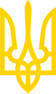 Про затвердження Порядку подання та оформлення документів для призначення (перерахунку) пенсій відповідно до Закону України "Про загальнообов'язкове державне пенсійне страхування"Постанова правління Пенсійного фонду України
від 25 листопада 2005 року N 22-1Зареєстровано в Міністерстві юстиції України
 27 грудня 2005 р. за N 1566/11846Із змінами і доповненнями, внесеними
 постановами правління Пенсійного фонду України
 від 31 жовтня 2006 року N 17-1,
 від 22 грудня 2006 року N 21-1,
 від 3 липня 2007 року N 11-1,
 від 1 грудня 2008 року N 21-3,
 від 15 жовтня 2009 року N 23-1,
 від 7 грудня 2009 року N 27-7,
 від 7 липня 2014 року N 13-1,
 від 30 липня 2015 року N 13-2,
 від 26 квітня 2017 року N 9-1,
від 23 травня 2018 року N 11-1,
від 26 грудня 2018 року N 29-1,
від 16 грудня 2020 року N 25-1,
від 25 листопада 2021 року N 33-1,
від 24 листопада 2022 року N 23-1,
від 20 квітня 2023 року N 21-1,
від 19 грудня 2023 року N 55-1
(враховуючи зміни, внесені постановою правління
 Пенсійного фонду України від 12 січня 2024 року N 1-1)Додатково див. оголошення
("Офіційний вісник України", N 3, 29 січня 2010 р.),
 постанову Окружного адміністративного суду міста Києва
 від 8 лютого 2010 рокуВідповідно до пункту 12 Положення про Пенсійний фонд України, затвердженого Указом Президента України від 01.03.2001 N 121, Закону України "Про загальнообов'язкове державне пенсійне страхування" правління Пенсійного фонду України ПОСТАНОВЛЯЄ:1. Затвердити Порядок подання та оформлення документів для призначення (перерахунку) пенсій відповідно до Закону України "Про загальнообов'язкове державне пенсійне страхування" (далі - Порядок), що додається.2. Департаменту пенсійного забезпечення Пенсійного фонду України (В. Никитенко) подати Порядок для державної реєстрації до Міністерства юстиції України.ЗАТВЕРДЖЕНО
Постанова правління Пенсійного фонду України
25 листопада 2005 року N 22-1
(у редакції постанови правління Пенсійного фонду України
від 07 липня 2014 року N 13-1)Зареєстровано
в Міністерстві юстиції України
27 грудня 2005 р. за N 1566/11846 ПОРЯДОК
подання та оформлення документів для призначення (перерахунку) пенсій відповідно до Закону України "Про загальнообов'язкове державне пенсійне страхування"I. Звернення за призначенням (перерахунком), виплатою пенсії1.1. Заява про призначення, перерахунок, поновлення пенсії, переведення з одного виду пенсії на інший (Заява про призначення/перерахунок пенсії - додаток 1); заява про припинення перерахування пенсії на поточний рахунок пенсіонера в банку та отримання пенсії за місцем фактичного проживання, продовження виплати пенсії за довіреністю, виплату частини пенсії на непрацездатних членів сім'ї особи, яка перебуває на повному державному утриманні, виплату пенсії за шість місяців наперед у зв'язку з виїздом на постійне місце проживання за кордон, переведення виплати пенсії за новим місцем проживання (Заява про виплату пенсії - додаток 2); заява про працевлаштування (звільнення), початок (припинення) діяльності, пов'язаної з отриманням доходу, що є базою нарахування єдиного внеску на загальнообов'язкове державне соціальне страхування (додаток 3); заява про виплату недоотриманої пенсії у зв'язку зі смертю пенсіонера (додаток 4) подається заявником до територіального органу Пенсійного фонду України (далі - орган, що призначає пенсію).(абзац перший пункту 1.1 із змінами, внесеними згідно з
 постановою правління Пенсійного фонду України від 25.11.2021 р. N 33-1)Заява про призначення, перерахунок пенсії, переведення з одного виду пенсії на інший, припинення перерахування пенсії на поточний рахунок пенсіонера в банку та отримання пенсії за місцем фактичного проживання, виплату частини пенсії на непрацездатних членів сім'ї особи, яка перебуває на повному державному утриманні, переведення виплати пенсії за новим місцем проживання, працевлаштування (звільнення), початок (припинення) діяльності, пов'язаної з отриманням доходу, що є базою нарахування єдиного внеску на загальнообов'язкове державне соціальне страхування, виплату недоотриманої пенсії у зв'язку зі смертю пенсіонера може подаватись заявником разом зі сканованими копіями документів, які відповідають оригіналам документів та придатні для сприйняття їх змісту (мають містити чітке зображення повного складу тексту документа та його реквізитів), через вебпортал електронних послуг Пенсійного фонду України (далі - вебпортал) або засобами Єдиного державного вебпорталу електронних послуг (далі - Портал Дія) з використанням електронного підпису, що базується на кваліфікованому сертифікаті електронного підпису, відповідно до Положення про організацію прийому та обслуговування осіб, які звертаються до органів Пенсійного фонду України, затвердженого постановою правління Пенсійного фонду України від 30 липня 2015 року N 13-1, зареєстрованого в Міністерстві юстиції України 18 серпня 2015 року за N 991/27436.(абзац другий пункту 1.1 із змінами, внесеними згідно з
 постановами правління Пенсійного фонду України від 24.11.2022 р. N 23-1,
від 20.04.2023 р. N 21-1)У разі подання заяви засобами Порталу Дія та за умови реалізації технічної можливості щодо її формування та подання, формування заяви здійснюється засобами Порталу Дія відповідно до відомостей, зазначених в додатках до цього Порядку. Відомості, необхідні для формування заяви, можуть бути отримані шляхом електронної інформаційної взаємодії з інформаційно-комунікаційними системами та публічними реєстрами органів державної влади.(пункт 1.1 доповнено абзацом третім згідно з постановою
 правління Пенсійного фонду України від 24.11.2022 р. N 23-1)У період дії воєнного стану в Україні та протягом трьох наступних місяців після місяця, в якому його буде припинено чи скасовано, заява про призначення (поновлення) пенсії та документи, необхідні для призначення (поновлення) пенсії, особами, які у зв'язку з агресією Російської Федерації тимчасово проживають за кордоном (крім осіб, які проживають на території держави, визнаної Верховною Радою України державою-агресором) та отримали тимчасовий захист або статус біженця (далі - особи, які тимчасово проживають за кордоном), можуть надсилатись поштою.(пункт 1.1 доповнено абзацом четвертим згідно з постановою
 правління Пенсійного фонду України від 20.04.2023 р. N 21-1,
абзац четвертий пункту 1.1 із змінами, внесеними згідно з
 постановою правління Пенсійного фонду України від 19.12.2023 р. N 55-1,
враховуючи зміни, внесені постановою правління
 Пенсійного фонду України від 12.01.2024 р. N 1-1)1.2. Заява про виплату пенсії шляхом зарахування на поточний рахунок пенсіонера в банку подається заявником згідно з Порядком виплати пенсій та грошової допомоги через поточні рахунки в банках, затвердженим постановою Кабінету Міністрів України від 30 серпня 1999 року N 1596.Заява про виплату пенсії за місцем фактичного проживання через уповноважену організацію подається заявником згідно з Порядком виплати і доставки пенсій та грошової допомоги за місцем фактичного проживання одержувачів у межах України організаціями, що здійснюють їх виплату і доставку, затвердженим постановою Кабінету Міністрів України від 16 грудня 2020 року N 1279.(пункт 1.2 доповнено абзацом другим згідно з постановою
 правління Пенсійного фонду України від 25.11.2021 р. N 33-1)1.3. Пункт 1.3 виключено(згідно з постановою правління
 Пенсійного фонду України від 25.11.2021 р. N 33-1,
у зв'язку з цим пункти 1.4 - 1.10
 вважати відповідно пунктами 1.3 - 1.9)1.3. Заява про призначення пенсії працюючим особам, а також членам сім'ї у зв'язку з втратою годувальника, який працював на (в) підприємстві, установі, організації, може бути подана через уповноважену посадову особу підприємства, установи, організації (далі - посадова особа) за місцезнаходженням такого підприємства, установи, організації.1.4. За малолітніх або неповнолітніх осіб, недієздатних осіб, осіб, дієздатність яких обмежено, заява подається законними представниками (батьками, усиновителями, батьками-вихователями, прийомними батьками, патронатними вихователями, опікунами, піклувальниками, представниками закладів (органів опіки та піклування), які виконують функції опікунів чи піклувальників).(абзац перший пункту 1.4 у редакції постанови
 правління Пенсійного фонду України від 25.11.2021 р. N 33-1)Заява про переведення виплати пенсії за новим місцем проживання особі, яка потребує опіки (піклування), якій опікуна (піклувальника) не призначено і яка перебуває на довготривалому лікуванні у закладі охорони здоров'я, подається адміністрацією цього закладу.1.5. Розгляд заяв, передбачених пунктом 1.1 цього розділу, поданих громадянами України, які проживають на території Автономної Республіки Крим та м. Севастополя і не отримують пенсії від органів пенсійного забезпечення Російської Федерації, здійснюється з урахуванням Порядку виплати пенсії та надання соціальних послуг громадянам України, які проживають на території Автономної Республіки Крим та м. Севастополя, затвердженого постановою Кабінету Міністрів України від 02 липня 2014 року N 234.(абзац перший пункту 1.5 у редакції постанови
 правління Пенсійного фонду України від 25.11.2021 р. N 33-1)Внутрішньо переміщені особи (крім осіб, зазначених в абзаці двадцять четвертому пункту 2 Порядку оформлення і видачі довідки про взяття на облік внутрішньо переміщеної особи, затвердженого постановою Кабінету Міністрів України від 01 жовтня 2014 року N 509) подають заяви з урахуванням вимог постанови Кабінету Міністрів України від 05 листопада 2014 року N 637 "Про здійснення соціальних виплат внутрішньо переміщеним особам".(абзац другий пункту 1.5 із змінами, внесеними згідно з
 постановою правління Пенсійного фонду України від 19.12.2023 р. N 55-1,
враховуючи зміни, внесені постановою правління
 Пенсійного фонду України від 12.01.2024 р. N 1-1)1.6. За осіб, засуджених до позбавлення (обмеження) волі, заяви подаються з урахуванням особливостей, передбачених статтями 601 та 122 Кримінально-виконавчого кодексу України.(пункт 1.6 у редакції постанови правління
 Пенсійного фонду України від 25.11.2021 р. N 33-1)1.7. Звернення за призначенням пенсії може здійснюватися в будь-який час після виникнення права на пенсію або не раніше ніж за місяць до досягнення пенсійного віку.1.8. Днем звернення за призначенням пенсії вважається день прийняття органом, що призначає пенсію, відповідної заяви.Якщо заява про призначення пенсії подається через вебпортал або засобами Порталу Дія, днем звернення за призначенням пенсії вважається дата реєстрації на вебпорталі або засобами Порталу Дія заяви разом зі сканованими копіями документів, які відповідають оригіналам документів та придатні для сприйняття їх змісту (мають містити чітке зображення повного складу тексту документа та його реквізитів).Якщо заява пересилається поштою (крім випадків призначення (поновлення) пенсій), якщо інше не передбачено цим Порядком, днем звернення за пенсією вважається дата, що зазначена на поштовому штемпелі місця відправлення заяви.(абзац третій пункту 1.8 із змінами внесеними згідно з
 постановою правління Пенсійного фонду України від 20.04.2023 р. N 21-1)У разі якщо до заяви про призначення пенсії додані не всі необхідні документи, орган, що призначає пенсію, письмово повідомляє заявника про те, які документи необхідно подати додатково, про що в заяві про призначення пенсії робиться відповідний запис (у разі подання заяви через вебпортал або засобами Порталу Дія таке повідомлення надсилається особі через електронний кабінет користувача вебпорталу або засобу Порталу Дія). Якщо документи будуть подані не пізніше трьох місяців із дня повідомлення про необхідність подання додаткових документів, то днем звернення за призначенням пенсії вважається день прийняття заяви про призначення пенсії або дата реєстрації заяви на вебпорталі або засобами Порталу Дія.(абзац четвертий пункту 1.8 із змінами, внесеними згідно з
 постановою правління Пенсійного фонду України від 25.11.2021 р. N 33-1)Якщо наявних документів достатньо для визначення права особи на призначення пенсії, пенсія призначається на підставі таких документів. При надходженні додаткових документів у визначений строк розмір пенсії переглядається з дати призначення. У разі надходження додаткових документів пізніше трьох місяців із дня повідомлення про необхідність їх подання пенсія перераховується зі строків, передбачених частиною четвертою статті 45 Закону України "Про загальнообов'язкове державне пенсійне страхування" (далі - Закон).(абзац п'ятий пункту 1.8 із змінами, внесеними згідно з
 постановою правління Пенсійного фонду України від 25.11.2021 р. N 33-1)Право на призначення пенсії за віком при автоматичному призначенні (без звернення особи) визначається на підставі даних реєстру застрахованих осіб Державного реєстру загальнообов'язкового державного соціального страхування (далі - реєстр застрахованих осіб), наявних на дату досягнення застрахованою особою пенсійного віку, передбаченого частиною першою статті 26 Закону. У разі якщо даних про страховий стаж у системі персоніфікованого обліку (у тому числі за періоди до впровадження персоніфікованого обліку) недостатньо для призначення пенсії за віком, орган, що призначає пенсію, повідомляє особу, у тому числі через її особистий електронний кабінет на вебпорталі або засобами Порталу Дія, про відсутність таких відомостей та порядок подання необхідних для призначення пенсії документів (за наявності). При надходженні документів про страховий стаж протягом трьох місяців з дня досягнення застрахованою особою пенсійного віку, передбаченого частиною першою статті 26 Закону, пенсія призначається у строк, визначений абзацом другим пункту 1 частини першої статті 45 Закону. Якщо документи не будуть подані у зазначений строк, вважається, що особа виявила бажання одержувати пенсію з більш пізнього віку.(пункт 1.8 доповнено новим абзацом шостим згідно з постановою
 правління Пенсійного фонду України від 25.11.2021 р. N 33-1,
у зв'язку з цим абзац шостий вважати абзацом сьомим,
абзац шостий пункту 1.8 із змінами, внесеними згідно з
 постановою правління Пенсійного фонду України від 24.11.2022 р. N 23-1)Днем звернення за перерахунком пенсії, переведенням з одного виду пенсії на інший, поновленням виплати пенсії, припиненням перерахування пенсії на поточний рахунок пенсіонера в банку та отриманням пенсії за місцем фактичного проживання, продовженням виплати пенсії за довіреністю, виплатою частини пенсії на непрацездатних членів сім'ї особи, яка перебуває на повному державному утриманні, виплатою пенсії за шість місяців наперед у зв'язку з виїздом на постійне місце проживання за кордон, переведенням виплати пенсії за новим місцем проживання, у зв'язку із працевлаштуванням (звільненням), початком (припиненням) діяльності, пов'язаної з отриманням доходу, що є базою нарахування єдиного внеску на загальнообов'язкове державне соціальне страхування, виплатою недоотриманої пенсії у зв'язку зі смертю пенсіонера вважається день прийняття органом, що призначає пенсію, заяви з усіма необхідними документами (у разі подання заяви через вебпортал або засобами Порталу Дія - дата реєстрації заяви зі сканованими копіями документів, які відповідають оригіналам документів та придатні для сприйняття їх змісту (мають містити чітке зображення повного складу тексту документа та його реквізитів).1.9. Особам, які одержують пенсію, призначену за іншими законами, або допомогу, призначену органами соціального захисту населення, пенсія призначається з дати виникнення права на неї з урахуванням пункту 1.8 цього розділу.(пункт 1.9 із змінами, внесеними згідно з постановами
правління Пенсійного фонду України від 25.11.2021 р. N 33-1,
від 24.11.2022 р. N 23-1)(розділ І із змінами, внесеними згідно з постановами
 правління Пенсійного фонду України від 30.07.2015 р. N 13-2,
від 26.04.2017 р. N 9-1,
у редакції постанови правління
 Пенсійного фонду України від 16.12.2020 р. N 25-1)II. Документи, необхідні для призначення, перерахунку пенсії, поновлення виплати раніше призначеної пенсії, переведення з одного виду пенсії на інший2.1. До заяви про призначення пенсії за віком додаються такі документи:1) документ, що засвідчує реєстрацію у Державному реєстрі фізичних осіб - платників податків (крім осіб, які через свої релігійні переконання відмовляються від прийняття реєстраційного номера облікової картки платника податків та офіційно повідомили про це відповідний контролюючий орган і мають відмітку у паспорті), надається у разі відсутності в паспорті громадянина України або свідоцтві про народження інформації про реєстраційний номер облікової картки платника податків;(підпункт 1 пункту 2.1 із змінами, внесеними згідно з постановою
правління Пенсійного фонду України від 16.12.2020 р. N 25-1,
у редакції постанови правління
 Пенсійного фонду України від 24.11.2022 р. N 23-1)2) документи про стаж, що визначені Порядком підтвердження наявного стажу роботи для призначення пенсій за відсутності трудової книжки або відповідних записів у ній, затвердженим постановою Кабінету Міністрів України від 12 серпня 1993 року N 637 (далі - Порядок підтвердження наявного стажу роботи). За періоди роботи після впровадження персоніфікованого обліку у системі загальнообов'язкового державного пенсійного страхування (далі - персоніфікований облік) орган, що призначає пенсію, додає індивідуальні відомості про застраховану особу з реєстру застрахованих осіб за формою згідно з додатком 4 до Положення про реєстр застрахованих осіб Державного реєстру загальнообов'язкового державного соціального страхування, затвердженого постановою правління Пенсійного фонду України від 18 червня 2014 року N 10-1, зареєстрованого в Міністерстві юстиції України 08 липня 2014 року за N 785/25562 (у редакції постанови правління Пенсійного фонду України від 27 березня 2018 року N 8-1) (далі - Положення), а у разі необхідності - за формою згідно з додатком 3 до Положення (далі - індивідуальні відомості про застраховану особу).(абзац перший пункту 2.1 із змінами, внесеними згідно з
 постановами правління Пенсійного фонду України від 24.11.2022 р. N 23-1,
від 19.12.2023 р. N 55-1,
враховуючи зміни, внесені постановою правління
 Пенсійного фонду України від 12.01.2024 р. N 1-1)За періоди роботи на спецпоселенні депортованими особами, які знаходилися на спецпоселенні (період якого визначається з моменту депортації до моменту зняття режиму спецпоселень включно), додатково надаються документи, які підтверджують їх належність до цих осіб (посвідчення) та період перебування на спецпоселенні (довідка або інші документи, видані компетентними органами України, інших держав колишніх республік СРСР).(пункт 2.1 доповнено новим абзацом другим згідно з постановою
 правління Пенсійного фонду України від 24.11.2022 р. N 23-1,
у зв'язку з цим абзаци другий - одинадцятий
 вважати відповідно абзацами третім - дванадцятим)За період роботи до 01 січня 1991 року на Крайній Півночі чи в місцевостях, прирівняних до районів Крайньої Півночі колишнього СРСР, а також на острові Шпіцберген надаються договори або інші документи, що підтверджують право працівника на пільги, передбачені для осіб, які працювали в районах Крайньої Півночі чи місцевостях, прирівняних до районів Крайньої Півночі.Період здійснення фізичною особою підприємницької діяльності підтверджується індивідуальними відомостями про застраховану особу. Для підтвердження періоду здійснення підприємницької діяльності до 01 січня 2004 року можуть прийматись інші документи про сплату страхових внесків. Періоди підприємницької діяльності за спрощеною системою оподаткування до 01 січня 2004 року, в тому числі із застосуванням фіксованого податку, можуть зараховуватись до страхового стажу також на підставі свідоцтва про сплату єдиного податку або спеціального торгового патента, або патента про сплату фіксованого розміру прибуткового податку з громадян, або довідки про реєстрацію особи як суб'єкта підприємницької діяльності за спрощеною системою оподаткування.Час перебування на інвалідності у зв'язку із нещасним випадком на виробництві або професійним захворюванням підтверджується випискою з акта огляду медико-соціальної експертної комісії (далі - МСЕК). Для зарахування цього періоду до стажу роботи із шкідливими умовами, який дає право на призначення пенсії на пільгових умовах і у пільгових розмірах, додатково додається акт розслідування (спеціального розслідування) нещасного випадку, гострого професійного захворювання (отруєння), аварії, що стався (сталося/сталася) (форма Н-1 (Н-1/П)) (далі - форма Н-1 (Н-1/П)) або акт розслідування причин виникнення хронічного професійного захворювання (отруєння) (форма П-4), форми яких наведено відповідно у додатках 11, 21 до Порядку розслідування та обліку нещасних випадків, професійних захворювань та аварій на виробництві, затвердженого постановою Кабінету Міністрів України від 17 квітня 2019 року N 337.Період отримання допомоги по безробіттю підтверджується до 01 січня 2010 року на підставі записів у трудовій книжці або відомостей про трудову діяльність із реєстру застрахованих осіб, а починаючи з 01 січня 2010 року - індивідуальними відомостями про застраховану особу.(абзац шостий пункту 2.1 із змінами, внесеними згідно з постановою
 правління Пенсійного фонду України від 24.11.2022 р. N 23-1)Період догляду у 2004 році особою за дитиною до досягнення нею трирічного віку, одним з непрацюючих працездатних батьків, усиновителів, опікуном, піклувальником - за дитиною з інвалідністю, непрацюючою працездатною особою - за особою з інвалідністю I групи або за престарілим, який за висновком закладу охорони здоров'я потребує постійного стороннього догляду або досяг 80-річного віку, підтверджується довідкою органів соціального захисту населення про отримання (неотримання) допомоги, передбаченою додатком 10 до Інструкції щодо порядку оформлення і ведення особових справ отримувачів усіх видів соціальної допомоги, затвердженої наказом Міністерства праці та соціальної політики України від 19 вересня 2006 року N 345, зареєстрованої в Міністерстві юстиції України 06 жовтня 2006 року за N 1098/12972.(абзац сьомий підпункту 2 пункту 2.1 із змінами, внесеними згідно з
 постановою правління Пенсійного фонду України від 19.12.2023 р. N 55-1,
враховуючи зміни, внесені постановою правління
 Пенсійного фонду України від 12.01.2024 р. N 1-1)Період перебування у відпустці у зв'язку з вагітністю та пологами у період з 01 січня 2004 року по 30 червня 2013 року включно підтверджується свідоцтвом про народження дитини, наказом про надання відпустки для догляду за дитиною до досягнення нею трирічного віку, індивідуальними відомостями про застраховану особу. Період перебування у відпустці визначається як період, що відповідає тривалості такої відпустки, встановленій статтею 17 Закону України "Про відпустки", а для жінок, які постраждали внаслідок Чорнобильської катастрофи, - тривалості, передбаченій пунктом 10 частини першої статті 30 Закону України "Про статус і соціальний захист громадян, які постраждали внаслідок Чорнобильської катастрофи", та передує даті надання відпустки для догляду за дитиною до досягнення нею трирічного віку.Якщо за відпусткою для догляду за дитиною до досягнення нею трирічного віку жінка не зверталась (у тому числі у разі смерті дитини до закінчення відпустки у зв'язку з вагітністю та пологами або мертвонародження, про що додатково надається свідоцтво про смерть дитини), надається свідоцтво про народження дитини. У цьому випадку період перебування у відпустці визначається як період непрацездатності за відомостями реєстру застрахованих осіб, що не може перевищувати тривалості такої відпустки, встановленої статтею 17 Закону України "Про відпустки", а для жінок, які постраждали внаслідок Чорнобильської катастрофи, - тривалості, передбаченої пунктом 10 частини першої статті 30 Закону України "Про статус і соціальний захист громадян, які постраждали внаслідок Чорнобильської катастрофи".Період перебування у відпустці без збереження заробітної плати для догляду за дитиною до досягнення нею шестирічного віку з 01 січня 2004 року по 31 грудня 2004 року підтверджується свідоцтвом про народження дитини та наказом про надання такої відпустки.У разі якщо за період з 01 липня 2000 року по 31 грудня 2016 року в реєстрі застрахованих осіб відсутні відомості, необхідні для призначення пенсії військовослужбовцям (крім військовослужбовців строкової військової служби), особам рядового і начальницького складу, поліцейським відповідно до Закону, страховий стаж та заробітна плата (дохід) обчислюються на підставі довідки про нараховані суми грошового забезпечення та про сплачені страхові внески, форма якої затверджена постановою правління Пенсійного фонду України від 04 лютого 2021 року N 3-1 "Про затвердження форми довідки про нараховані суми грошового забезпечення та про сплачені страхові внески та Порядку розрахунку сум грошового забезпечення, якщо документи про його нарахування та про сплачені страхові внески зберігаються на тимчасово окупованих територіях у Донецькій та Луганській областях, Автономної Республіки Крим та міста Севастополя або знищено", зареєстрованою в Міністерстві юстиції України 07 квітня 2021 року за N 463/36085.Особи, яким пенсія призначається відповідно до міжнародних договорів (угод) у галузі пенсійного забезпечення, надають документи про стаж, передбачені Порядком підтвердження наявного стажу роботи, а за періоди роботи після 01 січня 2004 року додатково надається інформація, отримана органами, що призначають пенсію, від відповідних фондів держав - учасниць міжнародних договорів (угод) у галузі пенсійного забезпечення (в довільній формі) про сплату страхових внесків;(підпункт 2 пункту 2.1 із змінами, внесеними згідно з постановами
 правління Пенсійного фонду України від 23.05.2018 р. N 11-1,
від 16.12.2020 р. N 25-1,
у редакції постанови правління
 Пенсійного фонду України від 25.11.2021 р. N 33-1)3) для підтвердження заробітної плати за період страхового стажу з 01 липня 2000 року орган, що призначає пенсію, додає індивідуальні відомості про застраховану особу (додатки 3, 4 до Положення).(абзац перший підпункту 3 пункту 2.1 із змінами, внесеними згідно з
 постановою правління Пенсійного фонду України від 23.05.2018 р. N 11-1,
у редакції постанови правління
 Пенсійного фонду України від 16.12.2020 р. N 25-1)За бажанням пенсіонера ним може подаватись довідка про заробітну плату (дохід) по 30 червня 2000 року (додаток 5) із зазначенням у ній назв первинних документів, на підставі яких її видано, їх місцезнаходження та адреси, за якою можливо провести перевірку відповідності змісту довідки первинним документам.(абзац другий підпункту 3 пункту 2.1 із змінами, внесеними згідно з
 постановами правління Пенсійного фонду України від 26.04.2017 р. N 9-1,
від 16.12.2020 р. N 25-1)У разі якщо страховий стаж починаючи з 01 липня 2000 року становить менше 60 місяців, особою подається довідка про заробітну плату (дохід) за будь-які 60 календарних місяців страхового стажу підряд по 30 червня 2000 року (додаток 5).(абзац третій підпункту 3 пункту 2.1 із змінами, внесеними згідно з
 постановами правління Пенсійного фонду України від 26.04.2017 р. N 9-1,
від 16.12.2020 р. N 25-1)За бажанням особи для додаткового виключення періоду догляду за дитиною до досягнення нею трирічного віку відповідно до абзацу третього частини першої статті 40 Закону за період з 01 липня 2000 року до 01 січня 2005 року подається довідка з місця роботи про період такої відпустки.Особи, яким пенсія відповідно до міжнародних договорів (угод) у галузі пенсійного забезпечення призначається з урахуванням заробітної плати, отриманої за періоди роботи на територіях держав-учасниць міжнародних договорів (угод), надають довідки про заробітну плату для призначення пенсії (з розбивкою по місяцях), видані підприємствами, установами чи організаціями (їх правонаступниками), де працювала особа, або архівними установами;(абзац п'ятий підпункту 3 пункту 2.1 із змінами, внесеними згідно з
 постановою правління Пенсійного фонду України від 16.12.2020 р. N 25-1,
у редакції постанови правління
 Пенсійного фонду України від 25.11.2021 р. N 33-1)4) відомості про місце проживання особи;(підпункт 4 пункту 2.1 із змінами, внесеними згідно з
 постановою правління Пенсійного фонду України від 24.11.2022 р. N 23-1)5) документи, які підтверджують право на призначення пенсії за віком на пільгових умовах:довідка про підтвердження наявного стажу роботи для призначення пенсії за відсутності трудової книжки або відповідних записів у ній відповідно до пункту 20 Порядку підтвердження наявного стажу роботи (у випадках, коли в трудовій книжці відсутні відомості, що визначають право на пенсію на пільгових умовах згідно з пунктами 1 - 6, 8 частини другої, частиною третьою статті 114 Закону та пунктом 23 розділу XV "Прикінцеві положення" Закону). У разі ліквідації підприємства, установи, організації без визначення правонаступника пільговий стаж підтверджується комісією з питань підтвердження стажу роботи, що дає право на призначення пенсії, згідно з Порядком підтвердження періодів роботи, що зараховуються до стажу для призначення пенсії, затвердженим постановою правління Пенсійного фонду України від 10 листопада 2006 року N 18-1, зареєстрованим в Міністерстві юстиції України 24 листопада 2006 року за N 1231/13105 (далі - Порядок підтвердження періодів роботи, що зараховуються до стажу для призначення пенсії). Орган, що призначає пенсію, додає рішення цієї комісії;(абзац другий підпункту 5 пункту 2.1 із змінами, внесеними згідно з
 постановами правління Пенсійного фонду України від 24.11.2022 р. N 23-1,
від 19.12.2023 р. N 55-1,
враховуючи зміни, внесені постановою правління
 Пенсійного фонду України від 12.01.2024 р. N 1-1)документи про проведення атестації робочих місць за умовами праці відповідно до постанови Кабінету Міністрів України від 01 серпня 1992 року N 442 "Про Порядок проведення атестації робочих місць за умовами праці" (для зарахування до стажу, що дає право на призначення пенсії за віком на пільгових умовах, періодів роботи з особливо шкідливими і особливо важкими умовами праці за списком N 1 або із шкідливими і важкими умовами праці за списком N 2 виробництв, робіт, професій, посад і показників, затверджених Кабінетом Міністрів України, після 21 серпня 1992 року);для жінок, які працюють у сільськогосподарському виробництві та виховали п'ятьох і більше дітей, - документи, які підтверджують народження і виховання дитини до чотирнадцятирічного віку, та про зайнятість на постійній роботі у сільськогосподарському виробництві (при призначенні пенсії згідно з пунктом 7 частини другої статті 114 Закону);(підпункт 5 пункту 2.1 із змінами, внесеними згідно з постановами
 правління Пенсійного фонду України від 26.04.2017 р. N 9-1,
від 23.05.2018 р. N 11-1,
від 26.12.2018 р. N 29-1,
від 16.12.2020 р. N 25-1,
у редакції постанови правління
 Пенсійного фонду України від 25.11.2021 р. N 33-1)6) підпункт 6 пункту 2.1 виключено(згідно з постановою правління Пенсійного
 фонду України від 30.07.2015 р. N 13-2,
 у зв'язку з цим підпункт 7 вважати підпунктом 6)6) документи, які підтверджують право на призначення дострокової пенсії за віком:особам, хворим на гіпофізарний нанізм (ліліпутам), диспропорційним карликам - документи закладу охорони здоров'я про наявність відповідного захворювання (при призначенні пенсії згідно з пунктом 1 частини першої статті 115 Закону);особам з інвалідністю по зору I групи - сліпим, особам з інвалідністю з дитинства I групи - виписка з акта огляду МСЕК (при призначенні пенсії згідно з пунктом 2 частини першої статті 115 Закону);жінкам, які народили п'ятьох або більше дітей та виховали їх до шестирічного віку, матерям осіб з інвалідністю з дитинства та тяжко хворих дітей, яким не встановлено інвалідність, які виховали їх до зазначеного віку, - документи про народження дітей (дитини), виховання їх (її) до шестирічного віку, про визнання дитини заявника особою з інвалідністю з дитинства або дитиною з інвалідністю, тяжко хворою дитиною, якій не встановлено інвалідність. У разі звернення за пенсією батька, яким здійснювалось виховання п'ятьох або більше дітей, дитини з інвалідністю чи тяжко хворої дитини, якій не встановлено інвалідність, додається заява матері про згоду щодо призначення пенсії батьку або документи, що підтверджують її відсутність (свідоцтво органу державної реєстрації актів цивільного стану (далі - ДРАЦС) про смерть, рішення суду тощо) (при призначенні пенсії згідно з пунктом 3 частини першої статті 115 Закону);(абзац четвертий підпункту 6 пункту 2.1 із змінами, внесеними згідно з
 постановою правління Пенсійного фонду України від 24.11.2022 р. N 23-1)військовослужбовцям, особам начальницького і рядового складу органів внутрішніх справ, поліцейським, яких визнано особами з інвалідністю внаслідок поранення, контузії, каліцтва, отриманих під час захисту Батьківщини, виконання інших обов'язків військової служби (службових обов'язків), безпосередньої участі в антитерористичній операції в районах її проведення, у здійсненні заходів із забезпечення національної безпеки і оборони, відсічі і стримування збройної агресії Російської Федерації у Донецькій та Луганській областях в районах їх здійснення (далі - АТО/ООС) та/або безпосередньої участі у здійсненні заходів, необхідних для забезпечення оборони України, захисту безпеки населення та інтересів держави у зв'язку з військовою агресією Російської Федерації проти України (далі - оборона України у зв'язку з військовою агресією Російської Федерації), або внаслідок захворювання, пов'язаного з перебуванням на фронті, виконанням інтернаціонального обов'язку, безпосередньою участю в АТО/ООС, обороні України у зв'язку з військовою агресією Російської Федерації:(абзац п'ятий підпункту 6 пункту 2.1 із змінами, внесеними згідно з
 постановою правління Пенсійного фонду України від 24.11.2022 р. N 23-1)виписка з акта огляду МСЕК про групу та причину інвалідності;документи про проходження військової служби (служби);довідка згідно з додатком 2 до Порядку підтвердження наявного стажу роботи або документи про безпосередню участь в АТО/ООС, передбачені Порядком надання та позбавлення статусу учасника бойових дій осіб, які захищали незалежність, суверенітет та територіальну цілісність України і брали безпосередню участь в антитерористичній операції, забезпеченні її проведення чи у здійсненні заходів із забезпечення національної безпеки і оборони, відсічі і стримування збройної агресії Російської Федерації в Донецькій та Луганській областях, забезпеченні їх здійснення, затвердженим постановою Кабінету Міністрів України від 20 серпня 2014 року N 413 (далі - Порядок надання та позбавлення статусу учасника бойових дій), або документи військових частин (органів, підрозділів), підприємств, установ та організацій про безпосередню участь в обороні України у зв'язку з військовою агресією Російської Федерації;(абзац восьмий підпункту 6 пункту 2.1 із змінами, внесеними згідно з
 постановою правління Пенсійного фонду України від 24.11.2022 р. N 23-1)посвідчення особи з інвалідністю внаслідок війни (за наявності);особам, яким надано статус особи з інвалідністю внаслідок війни відповідно до пунктів 11 (з числа резервістів, військовозобов'язаних, осіб, які входили до складу добровольчого формування територіальної громади), 12, 13 частини другої статті 7 Закону України "Про статус ветеранів війни, гарантії їх соціального захисту":(абзац десятий підпункту 6 пункту 2.1 із змінами, внесеними згідно з
 постановою правління Пенсійного фонду України від 24.11.2022 р. N 23-1)виписка з акта огляду МСЕК про групу та причину інвалідності внаслідок поранення, контузії, каліцтва або захворювання, одержаних під час безпосередньої участі в АТО/ООС або в обороні України у зв'язку з військовою агресією Російської Федерації;(абзац одинадцятий підпункту 6 пункту 2.1 із змінами, внесеними згідно з
 постановою правління Пенсійного фонду України від 24.11.2022 р. N 23-1)посвідчення особи з інвалідністю внаслідок війни (у разі відсутності в посвідченні особи з інвалідністю внаслідок війни пункту і статті Закону України "Про статус ветеранів війни, гарантії їх соціального захисту", відповідно до якого надано статус, такі відомості підтверджуються органом, що видав посвідчення, або додаються документи про безпосередню участь цих осіб в АТО/ООС, передбачені Порядком надання та позбавлення статусу учасника бойових дій, або документи військових частин (органів, підрозділів), підприємств, установ та організацій про безпосередню участь в обороні України у зв'язку з військовою агресією Російської Федерації). Особами з числа резервістів і військовозобов'язаних, особами, які входили до складу добровольчого формування територіальної громади, додаються документи, які підтверджують їх належність до таких осіб (незалежно від наявності в посвідченні зазначених вище відомостей) (при призначенні пенсії особам з інвалідністю згідно з пунктом 4 частини першої статті 115 Закону);(абзац дванадцятий підпункту 6 пункту 2.1 із змінами, внесеними згідно з
 постановою правління Пенсійного фонду України від 24.11.2022 р. N 23-1)військовослужбовцям, особам начальницького і рядового складу органів внутрішніх справ, поліцейським, які брали участь у бойових діях, безпосередню участь в АТО/ООС та/або в обороні України у зв'язку з військовою агресією Російської Федерації:(абзац тринадцятий підпункту 6 пункту 2.1 із змінами, внесеними згідно з
 постановою правління Пенсійного фонду України від 24.11.2022 р. N 23-1)документи про проходження військової служби (служби);довідка згідно з додатком 2 до Порядку підтвердження наявного стажу роботи або документи про безпосередню участь в АТО/ООС, передбачені Порядком надання та позбавлення статусу учасника бойових дій, або документи військових частин (органів, підрозділів), підприємств, установ та організацій про безпосередню участь в обороні України у зв'язку з військовою агресією Російської Федерації;(абзац п'ятнадцятий підпункту 6 пункту 2.1 із змінами, внесеними згідно з
 постановою правління Пенсійного фонду України від 24.11.2022 р. N 23-1)посвідчення учасника бойових дій;особам, яким надано статус учасника бойових дій відповідно до пунктів 19 (з числа резервістів, військовозобов'язаних, осіб, які входили до складу добровольчого формування територіальної громади), 20, 21 частини першої статті 6 Закону України "Про статус ветеранів війни, гарантії їх соціального захисту":(абзац сімнадцятий підпункту 6 пункту 2.1 із змінами, внесеними згідно з
 постановою правління Пенсійного фонду України від 24.11.2022 р. N 23-1)посвідчення учасника бойових дій (у разі відсутності в посвідченні учасника бойових дій пункту і статті Закону України "Про статус ветеранів війни, гарантії їх соціального захисту", відповідно до якого надано статус, такі відомості підтверджуються органом, що видав посвідчення, або додаються документи, які підтверджують безпосередню участь цих осіб в АТО/ООС, передбачені Порядком надання та позбавлення статусу учасника бойових дій, або документи військових частин (органів, підрозділів), підприємств, установ та організацій про безпосередню участь в обороні України у зв'язку з військовою агресією Російської Федерації). Особами з числа резервістів і військовозобов'язаних, особами, які входили до складу добровольчого формування територіальної громади, додаються документи, які підтверджують їх належність до таких осіб (незалежно від наявності в посвідченні зазначених вище відомостей) (при призначенні пенсії учасникам бойових дій згідно з пунктом 4 частини першої статті 115 Закону);(абзац вісімнадцятий підпункту 6 пункту 2.1 із змінами, внесеними згідно з
 постановою правління Пенсійного фонду України від 24.11.2022 р. N 23-1)дружинам (чоловікам), якщо вони не взяли повторний шлюб, і батькам військовослужбовців, осіб начальницького і рядового складу органів внутрішніх справ, поліцейських, які померли (загинули) у період проходження військової служби (виконання службових обов'язків):документи про проходження військової служби (служби);документи, які підтверджують родинні стосунки;документи, які підтверджують смерть (загибель) цих осіб у період проходження військової служби (виконання службових обов'язків);дружинам (чоловікам), якщо вони не взяли повторний шлюб, і батькам військовослужбовців, осіб начальницького і рядового складу органів внутрішніх справ, поліцейських, які померли (загинули) після звільнення із служби, але внаслідок поранення, контузії, каліцтва, отриманих під час виконання обов'язків військової служби (службових обов'язків), захворювання, пов'язаного з перебуванням на фронті, ліквідацією наслідків Чорнобильської катастрофи, виконанням інтернаціонального обов'язку, безпосередньою участю в АТО/ООС або обороні України у зв'язку з військовою агресією Російської Федерації:(абзац двадцять третій підпункту 6 пункту 2.1 із змінами,
внесеними згідно з постановою правління Пенсійного фонду України
 від 24.11.2022 р. N 23-1)висновок про причинний зв'язок смерті військовослужбовців, осіб начальницького і рядового складу органів внутрішніх справ, поліцейських з пораненням, контузією, каліцтвом, отриманими під час виконання обов'язків військової служби (службових обов'язків), захворюванням, пов'язаним з перебуванням на фронті, ліквідацією наслідків Чорнобильської катастрофи, виконанням інтернаціонального обов'язку, безпосередньою участю в АТО/ООС або обороні України у зв'язку з військовою агресією Російської Федерації;(абзац двадцять четвертий підпункту 6 пункту 2.1 із змінами,
внесеними згідно з постановою правління Пенсійного фонду України
 від 24.11.2022 р. N 23-1)документи про проходження військової служби (служби);документи, які підтверджують родинні стосунки;свідоцтво про смерть;посвідчення члена сім'ї загиблого (за наявності);дружинам (чоловікам), якщо вони не взяли повторний шлюб, і батькам, яким надано статус сім'ї загиблих (померлих) Захисників і Захисниць України відповідно до абзаців четвертого і п'ятого частини першої статті 101 Закону України "Про статус ветеранів війни, гарантії їх соціального захисту", а також абзацу шостого частини першої статті 101 зазначеного Закону з числа членів сімей резервістів і військовозобов'язаних:(абзац двадцять дев'ятий підпункту 6 пункту 2.1 у редакції
 постанови правління Пенсійного фонду України  від 24.11.2022 р. N 23-1)посвідчення члена сім'ї загиблого (померлого) Захисника і Захисниці України. Особи, яким надано статус особи, на яку поширюється чинність Закону України "Про статус ветеранів війни, гарантії їх соціального захисту", до набрання чинності Законом України "Про внесення змін до деяких законів України щодо уточнення норм, що регулюють питання визначення категорій осіб, які визнаються ветеранами війни та членами сімей загиблих Захисників і Захисниць України, та надання їм соціальних гарантій" з числа осіб, зазначених у статтях 10 і 101 Закону України "Про статус ветеранів війни, гарантії їх соціального захисту", продовжують користуватися правом на призначення дострокової пенсії за віком, передбаченим для членів сімей загиблих (померлих) Захисників і Захисниць України, без заміни відповідного посвідчення. У разі відсутності в посвідченні члена сім'ї загиблого абзацу, пункту і статті Закону України "Про статус ветеранів війни, гарантії їх соціального захисту", відповідно до якого надано статус, такі відомості підтверджуються органом, що видав посвідчення, або додаються документи, на підставі яких їм надано цей статус, визначені Порядком надання статусу члена сім'ї загиблого (померлого) Захисника чи Захисниці України, затвердженим постановою Кабінету Міністрів України від 23 вересня 2015 року N 740. Членами сімей осіб з числа резервістів і військовозобов'язаних додатково додаються документи, які підтверджують належність померлого (загиблого) до таких осіб;(абзац тридцятий підпункту 6 пункту 2.1 у редакції
 постанови правління Пенсійного фонду України  від 24.11.2022 р. N 23-1)документи, які підтверджують родинні стосунки;(абзац тридцять перший підпункту 6 пункту 2.1 у редакції
 постанови правління Пенсійного фонду України  від 24.11.2022 р. N 23-1)свідоцтво про смерть (при призначенні пенсії згідно з пунктом  4 частини першої статті 115 Закону);(абзац тридцять другий підпункту 6 пункту 2.1 у редакції
 постанови правління Пенсійного фонду України  від 24.11.2022 р. N 23-1)дружинам (чоловікам), якщо вони не взяли повторний шлюб, дітям, які стали особами з інвалідністю до досягнення повноліття, і батькам осіб, яким надано статус особи, на яку поширюється чинність Закону України "Про статус ветеранів війни, гарантії їх соціального захисту", відповідно до абзацу четвертого пункту 1 статті 10 цього Закону:(абзац тридцять третій підпункту 6 пункту 2.1 із змінами,
внесеними згідно з постановою правління Пенсійного фонду України
 від 24.11.2022 р. N 23-1)посвідчення члена сім'ї загиблого (у разі відсутності в посвідченні члена сім'ї загиблого абзацу, пункту і статті Закону України "Про статус ветеранів війни, гарантії їх соціального захисту", відповідно до якого надано статус, такі відомості підтверджуються органом, що видав посвідчення, або додається документ, що свідчить про факт загибелі (смерті) особи внаслідок поранення, каліцтва, контузії чи інших ушкоджень здоров'я, одержаних під час участі у Революції Гідності/документ про присвоєння особі звання Герой України (посмертно) за громадянську мужність, патріотизм, героїчне відстоювання конституційних засад демократії, прав і свобод людини, самовіддане служіння Українському народові, виявлені під час Революції Гідності);документи, які підтверджують родинні стосунки;свідоцтво про смерть (при призначенні пенсії членам сімей померлих (загиблих) згідно з пунктом 5 частини першої статті 115 Закону);особам, трудовий договір з якими розірвано з ініціативи власника або уповноваженого ним органу у зв'язку із змінами в організації виробництва та праці, у тому числі з ліквідацією, реорганізацією, банкрутством, перепрофілюванням підприємства, установи, організації, скороченням чисельності або штату працівників, яким на день звільнення залишилося не більше ніж півтора року до досягнення пенсійного віку, встановленого статтею 26 Закону, якщо вони мають страховий стаж, необхідний для призначення пенсії за віком у мінімальному розмірі, передбаченому абзацом першим частини першої статті 28 Закону:(підпункт 6 пункту 2.1 доповнено абзацом тридцять сьомим згідно з
 постановою правління Пенсійного фонду України від 24.11.2022 р. N 23-1)трудова книжка, копія наказу (розпорядження) про звільнення або відомості про трудову діяльність із реєстру застрахованих осіб;(підпункт 6 пункту 2.1 доповнено абзацом тридцять восьмим згідно з
 постановою правління Пенсійного фонду України від 24.11.2022 р. N 23-1)клопотання про достроковий вихід на пенсію, видане регіональними, міськими, районними, міськрайонними центрами зайнятості Державної служби зайнятості (при призначенні пенсії згідно з пунктом 6 частини першої статті 115 Закону);(підпункт 6 пункту 2.1 доповнено абзацом тридцять дев'ятим згідно з
 постановою правління Пенсійного фонду України від 24.11.2022 р. N 23-1)особам, трудовий договір з якими розірвано з ініціативи власника або уповноваженого ним органу у зв'язку з виявленням невідповідності працівника займаній посаді за станом здоров'я, яким на день звільнення залишилося не більше ніж півтора року до досягнення пенсійного віку, встановленого статтею 26 Закону, якщо вони мають страховий стаж, необхідний для призначення пенсії за віком у мінімальному розмірі, передбаченому абзацом першим частини першої статті 28 Закону:(підпункт 6 пункту 2.1 доповнено абзацом сороковим згідно з
 постановою правління Пенсійного фонду України від 24.11.2022 р. N 23-1)трудова книжка, копія наказу (розпорядження) про звільнення або відомості про трудову діяльність із реєстру застрахованих осіб;(підпункт 6 пункту 2.1 доповнено абзацом сорок першим згідно з
 постановою правління Пенсійного фонду України від 24.11.2022 р. N 23-1)документи закладу охорони здоров'я, які підтверджують виявлену невідповідність працівника займаній посаді за станом здоров'я (при призначенні пенсії згідно з пунктом 7 частини першої статті 115 Закону).(підпункт 6 пункту 2.1 доповнено абзацом сорок другим згідно з
 постановою правління Пенсійного фонду України від 24.11.2022 р. N 23-1)(пункт 2.1 доповнено новим підпунктом 6 згідно з постановою
 правління Пенсійного фонду України від 25.11.2021 р. N 33-1)7) документи, які підтверджують право на призначення пенсії за віком зі зменшенням пенсійного віку:учасникам ліквідації наслідків аварії на Чорнобильській АЕС:довідка про період (періоди) участі в ліквідації наслідків аварії на Чорнобильській АЕС за формою, затвердженою постановою Державного Комітету СРСР по праці та соціальних питаннях від 09 березня 1988 року N 122, або довідка військової частини, у складі якої особа брала участь у ліквідації наслідків аварії на Чорнобильській АЕС, або довідка архівної установи, або інші первинні документи, в яких зазначено період роботи, населений пункт чи об'єкт, де особою виконувались роботи у зоні відчуження;посвідчення учасника ліквідації наслідків аварії на Чорнобильській АЕС;потерпілим від Чорнобильської катастрофи:для осіб, які постійно працювали (працюють) на територіях радіоактивного забруднення, додаються документи, видані підприємствами, установами, організаціями, органами місцевого самоврядування, що підтверджують період(и) постійної роботи в населених пунктах, віднесених до відповідних територій радіоактивного забруднення;для осіб, які постійно проживали (проживають) на територіях радіоактивного забруднення, додаються відомості про місце проживання, зазначені у пункті 2.22 цього розділу, та/або документи про проживання, видані органами місцевого самоврядування;для осіб, які евакуйовані із зони відчуження у 1986 році, додаються документи, видані Волинською, Житомирською, Київською, Рівненською або Чернігівською облдержадміністраціями;(абзац шостий підпункту 7 пункту 2.1 замінено абзацами шостим - восьмим
 згідно з постановою правління Пенсійного фонду України від 19.12.2023 р. N 55-1,
враховуючи зміни, внесені постановою правління
 Пенсійного фонду України від 12.01.2024 р. N 1-1,
у зв'язку з цим абзац сьомий вважати абзацом дев'ятим)посвідчення потерпілого від Чорнобильської катастрофи (для осіб, які належать до категорії 4 постраждалих внаслідок Чорнобильської катастрофи - за наявності) (при призначенні пенсії згідно зі статтею 55 Закону України "Про статус і соціальний захист громадян, які постраждали внаслідок Чорнобильської катастрофи");(пункт 2.1 доповнено новим підпунктом 7 згідно з постановою
 правління Пенсійного фонду України від 25.11.2021 р. N 33-1,
у зв'язку з цим підпункт 6 вважати підпунктом 8)8) документи, що підтверджують право на виплату грошової допомоги відповідно до пункту 71 розділу XV "Прикінцеві положення" Закону:трудова книжка, копія наказу (розпорядження) про звільнення або відомості про трудову діяльність із реєстру застрахованих осіб. У тих випадках, коли в трудовій книжці або відомостях про трудову діяльність у реєстрі застрахованих осіб відсутня інформація, що підтверджує роботу на посадах і в закладах, установах державної та комунальної форми власності, передбачених постановами Кабінету Міністрів України від 12 жовтня 1992 року N 583 "Про затвердження нормативних актів з питань пенсійного забезпечення", від 04 листопада 1993 року N 909 "Про перелік закладів і установ освіти, охорони здоров'я та соціального захисту і посад, робота на яких дає право на пенсію за вислугу років", додаються уточнюючі довідки закладів, установ або їх правонаступників, інші документи, що підтверджують такі відомості.(пункт 2.1 доповнено новим підпунктом 8 згідно з постановою
 правління Пенсійного фонду України від 24.11.2022 р. N 23-1,
у зв'язку з цим підпункт 8 вважати підпунктом 9)9) заява в довільній формі про відсутність громадянства держави-окупанта (для призначення пенсій громадянам України, які проживають на території Автономної Республіки Крим та м. Севастополя і не отримують пенсії від органів пенсійного забезпечення Російської Федерації). Орган, що призначає пенсію, додає одержаний на запит документ про те, що особа не перебуває на обліку в органах пенсійного забезпечення Російської Федерації як одержувач пенсії.(підпункт 9 пункту 2.1 у редакції постанови правління
 Пенсійного фонду України від 30.07.2015 р. N 13-2,
із змінами, внесеними згідно з постановою
 правління Пенсійного фонду України від 16.12.2020 р. N 25-1,
у редакції постанови правління Пенсійного
 фонду України від 25.11.2021 р. N 33-1)2.2. До заяви про призначання пенсії по інвалідності додаються документи, перелічені в підпунктах 1 - 4 пункту 2.1 цього розділу.Орган, що призначає пенсію, додає до заяви одержану ним від МСЕК виписку з акта огляду МСЕК.До заяви про призначення пенсії по інвалідності військовослужбовців строкової служби додається копія свідоцтва про хворобу, засвідчена територіальним центром комплектування та соціальної підтримки за місцем зняття військовослужбовця з військового обліку, або довідка військово-лікарської комісії. Якщо інвалідність настала після звільнення з військової служби, то замість копії свідоцтва про хворобу подаються довідка територіального центру комплектування та соціальної підтримки про проходження військової служби із зазначенням дати призову, дати і підстави звільнення з військової служби та висновок МСЕК про те, що інвалідність пов'язана з проходженням військової служби.(абзац третій пункту 2.2 із змінами, внесеними
  згідно з постановою правління Пенсійного фонду України
 від 24.11.2022 р. N 23-1)До заяви про призначення пенсії по інвалідності осіб з числа членів добровольчих формувань територіальних громад, які стали особами з інвалідністю внаслідок поранення, каліцтва, контузії або захворювання, одержаних під час безпосередньої участі в обороні України у зв'язку з військовою агресією Російської Федерації, додаються документи згідно з Порядком надання статусу особи з інвалідністю внаслідок війни особам, які отримали інвалідність внаслідок поранення, контузії, каліцтва або захворювання, одержаних під час безпосередньої участі в антитерористичній операції, здійсненні заходів із забезпечення національної безпеки і оборони, відсічі і стримування збройної агресії Російської Федерації в Донецькій та Луганській областях, забезпеченні їх проведення, під час безпосередньої участі у заходах, необхідних для забезпечення оборони України, захисту безпеки населення та інтересів держави у зв'язку з військовою агресією Російської Федерації проти України, затвердженим постановою Кабінету Міністрів України від 08 вересня 2015 року N 685 (при призначенні пенсії відповідно до Закону України "Про пенсійне забезпечення осіб, звільнених з військової служби, та деяких інших осіб" нарівні з військовослужбовцями строкової служби).(пункт 2.2 доповнено новим абзацом четвертим
 згідно з постановою правління Пенсійного фонду України
 від 24.11.2022 р. N 23-1,
у зв'язку з цим абзац четвертий вважати абзацом п'ятим)До заяви про призначення пенсії по інвалідності дітям, яким встановлено інвалідність, пов'язану з Чорнобильською катастрофою, додаються медичний висновок про дитину з інвалідністю віком до 18 років, експертний висновок про встановлення причинного зв'язку хвороб у дітей з дією іонізуючого випромінювання та інших шкідливих чинників внаслідок аварії на Чорнобильській АЕС, посвідчення дитини, яка потерпіла від Чорнобильської катастрофи.(пункт 2.2 доповнено абзацом п'ятим згідно з постановою
 правління Пенсійного фонду України від 25.11.2021 р. N 33-1)2.3. До заяви про призначення пенсії у зв'язку з втратою годувальника подаються документи померлого годувальника, перелічені в підпунктах 2, 3 пункту 2.1 цього розділу.Також надаються такі документи:1) документ, що засвідчує реєстрацію у Державному реєстрі фізичних осіб - платників податків (крім осіб, які через свої релігійні переконання відмовляються від прийняття реєстраційного номера облікової картки платника податків та офіційно повідомили про це відповідний контролюючий орган і мають відмітку у паспорті) особи, якій призначається пенсія (надається у разі відсутності в паспорті громадянина України або свідоцтві про народження інформації про реєстраційний номер облікової картки платника податків), та померлого годувальника (надається у разі, якщо особа, яка звернулася із заявою про призначення пенсії у зв'язку з втратою годувальника, має такі документи);(підпункт 1 пункту 2.3 у редакції постанови правління
 Пенсійного фонду України від 30.07.2015 р. N 13-2,
із змінами, внесеними згідно з постановою
 правління Пенсійного фонду України від 16.12.2020 р. N 25-1,
у редакції постанови правління
 Пенсійного фонду України від 24.11.2022 р. N 23-1)2) свідоцтво про народження або документ, що посвідчує особу, зазначений у пункті 2.9 цього розділу, якій призначається пенсія;(підпункт 2 пункту 2.3 із змінами, внесеними  згідно з постановою
 правління Пенсійного фонду України від 24.11.2022 р. N 23-1)3) документи, що засвідчують родинні стосунки члена сім'ї з померлим годувальником;(підпункт 3 пункту 2.3 у редакції постанови правління
 Пенсійного фонду України від 16.12.2020 р. N 25-1)4) свідоцтво про смерть годувальника, або рішення суду про визнання його безвісно відсутнім чи оголошення його померлим, або інформація з Єдиного реєстру осіб, зниклих безвісти за особливих обставин;(підпункт 4 пункту 2.3 у редакції постанови
 правління Пенсійного фонду України від 26.12.2018 р. N 29-1,
із змінами, внесеними згідно з постановою
 правління Пенсійного фонду України від 24.11.2022 р. N 23-1)5) документи про вік померлого годувальника сім'ї за відсутності таких даних у свідоцтві про смерть чи рішенні суду про визнання годувальника безвісно відсутнім або оголошення його померлим;6) довідки загальноосвітніх навчальних закладів системи загальної середньої освіти, професійно-технічних, вищих навчальних закладів, закладів освіти за кордоном про те, що особи, зазначені в абзаці другому пункту 2 частини другої статті 36 Закону, навчаються за денною формою навчання;(підпункт 6 пункту 2.3 із змінами, внесеними  згідно з постановою
 правління Пенсійного фонду України від 24.11.2022 р. N 23-1)7) документи про те, що чоловік (дружина), а в разі їх відсутності - один з батьків, дід, баба, брат чи сестра померлого годувальника незалежно від віку і працездатності не працюють і зайняті доглядом за дитиною (дітьми) померлого годувальника до досягнення нею (ними) 8 років;(підпункт 7 пункту 2.3 із змінами, внесеними згідно з постановою
 правління Пенсійного фонду України від 25.11.2021 р. N 33-1)8) відомості про місце проживання;(підпункт 8 пункту 2.3 із змінами, внесеними  згідно з постановою
 правління Пенсійного фонду України від 24.11.2022 р. N 23-1)9) документ про перебування членів сім'ї (крім дітей) на утриманні померлого годувальника;10) експертний висновок про встановлення причинного зв'язку смерті годувальника з дією іонізуючого випромінювання та інших шкідливих чинників внаслідок аварії на Чорнобильській АЕС (крім дружин (чоловіків), які втратили годувальника з числа учасників ліквідації наслідків аварії на Чорнобильській АЕС, віднесених до категорії 1, та звернулися за призначенням пенсії у зв'язку з втратою годувальника).(абзац перший підпункту 10 пункту 2.3 у редакції постанови
 правління Пенсійного фонду України від 23.05.2018 р. N 11-1)Орган, що призначає пенсію, додає до заяви одержані ним від МСЕК виписки з актів огляду в МСЕК дорослих членів сім'ї, яким право на пенсію у зв'язку з втратою годувальника надається внаслідок їх інвалідності.До заяви про призначення пенсії у зв'язку з втратою годувальника сім'ї військовослужбовця строкової служби додається документ, одержаний від військової частини або районного (міського) територіального центру комплектування та соціальної підтримки чи іншої військової установи, що засвідчує дату та причину смерті військовослужбовця, або документ про визнання військовослужбовця безвісно відсутнім або оголошення його померлим. Якщо смерть настала після звільнення з військової служби, подаються свідоцтво ДРАЦС про смерть, довідка територіального центру комплектування та соціальної підтримки про проходження військової служби із зазначенням дати призову, дати і підстав звільнення з військової служби та висновок МСЕК про те, що смерть військовослужбовця пов'язана з проходженням військової служби.До заяви про призначення пенсії в разі втрати годувальника членам сім'ї особи, яка загинула (померла) внаслідок поранення, каліцтва, контузії чи інших ушкоджень здоров'я, одержаних під час безпосередньої участі в АТО/ООС або під час безпосередньої участі в обороні України у зв'язку з військовою агресією Російської Федерації, додаються документи згідно з Порядком надання статусу члена сім'ї загиблого (померлого) Захисника чи Захисниці України, затвердженим постановою Кабінету Міністрів України від 23 вересня 2015 року N 740 (при призначенні пенсії відповідно до Закону України "Про пенсійне забезпечення осіб, звільнених з військової служби, та деяких інших осіб" членам сім'ї осіб, зазначених в пунктах "е" та "є" статті 3 цього Закону).(підпункт 10 пункту 2.3 доповнено новим абзацом четвертим згідно з
 постановою правління Пенсійного фонду України від 25.11.2021 р. N 33-1,
у зв'язку з цим абзац четвертий вважати абзацом п'ятим,
абзац четвертий підпункту 10 у редакції постанови
 правління Пенсійного фонду України від 24.11.2022 р. N 23-1)До заяви про призначення пенсії членам сім'ї померлого пенсіонера повинні бути додані необхідні документи, зазначені в цьому пункті. Заробіток у такому випадку визначається за документами, що є в пенсійній справі померлого годувальника, або за поданими додатково документами відповідно до вимог частини першої статті 40 Закону;11) документи про стаж особи, якій призначається пенсія, визначені підпунктом 2 пункту 2.1 цього розділу (для визначення пенсійного віку осіб, зазначених у пункті 1 частини другої статті 36 Закону).(пункт 2.3 доповнено підпунктом 11 згідно з постановою
 правління Пенсійного фонду України від 23.05.2018 р. N 11-1)2.4. До заяви про призначення пенсії за вислугу років, крім документів, передбачених підпунктами 1 - 4 пункту 2.1 цього розділу, надаються також документи, що підтверджують стаж роботи, який дає право на призначення такого виду пенсії.Пенсії за вислугу років призначаються у разі звільнення з роботи, що дає право на цей вид пенсії. У разі зарахування після призначення пенсії за вислугу років на роботу, яка дає право на цей вид пенсії, виплата пенсії припиняється і поновлюється з дня, що слідує за днем звільнення з роботи.2.5. У разі працевлаштування / звільнення особи, якій призначено пенсію, такою особою протягом 10 днів з дня працевлаштування/звільнення надаються органу, що призначає пенсію, документи, які підтверджують, що особа працює / не працює, зазначені у пункті 2.21 цього розділу.(пункт 2.5 із змінами, внесеними згідно з постановою
 правління Пенсійного фонду України від 16.12.2020 р. N 25-1,
у редакції постанови правління
 Пенсійного фонду України від 24.11.2022 р. N 23-1)2.6. При призначенні до пенсій надбавок, допомог, додаткової пенсії, компенсації, пенсії за особливі заслуги перед Україною та підвищень відповідно надаються такі документи:(абзац перший пункту 2.6 із змінами, внесеними згідно з
 постановою правління Пенсійного фонду України від 23.05.2018 р. N 11-1)1) про перебування на утриманні заявника непрацездатних членів сім'ї;2) документи про визнання заявника ветераном війни, особою, на яку поширюється дія Закону України "Про статус ветеранів війни, гарантії їх соціального захисту", або особою, яка має особливі заслуги перед Батьківщиною (для підвищення пенсій згідно зі статтями 12 - 16 Закону України "Про статус ветеранів війни, гарантії їх соціального захисту");3) документи про визнання особи такою, що має особливі заслуги перед Батьківщиною (для підвищення пенсії відповідно до статті 9 Закону України "Про основні засади соціального захисту ветеранів праці та інших громадян похилого віку в Україні");4) документи про визнання заявника реабілітованим або членом його сім'ї, якого було примусово переселено (для підвищення пенсії згідно з пунктом "г" статті 77 Закону України "Про пенсійне забезпечення");5) документи про надання статусу особи, яка проживає, працює (навчається) на території населеного пункту, якому надано статус гірського (для підвищення пенсії згідно зі статтею 6 Закону України "Про статус гірських населених пунктів в Україні");6) документи про надання статусу учасника ліквідації наслідків аварії на Чорнобильській АЕС чи потерпілого від Чорнобильської катастрофи (для призначення додаткової пенсії відповідно до Закону України "Про статус і соціальний захист громадян, які постраждали внаслідок Чорнобильської катастрофи");7) експертний висновок щодо встановлення причинного зв'язку смерті з дією іонізуючого випромінювання та інших шкідливих чинників внаслідок аварії на Чорнобильській АЕС (для призначення компенсаційної виплати відповідно до статті 52 Закону України "Про статус і соціальний захист громадян, які постраждали внаслідок Чорнобильської катастрофи");(підпункт 7 пункту 2.6 із змінами, внесеними згідно з постановою
 правління Пенсійного фонду України від 26.04.2017 р. N 9-1)8) документи про нагородження нагрудним знаком "Почесний донор України", "Почесний донор СРСР" (для встановлення надбавки відповідно до Закону України "Про донорство крові та її компонентів");9) висновок лікарсько-консультаційної комісії про необхідність постійного стороннього догляду (для встановлення надбавки на догляд відповідно до постанови Кабінету Міністрів України від 16 липня 2008 року N 654 "Про підвищення рівня пенсійного забезпечення громадян");10) документи про визнання особи жертвою нацистських переслідувань або дружиною (чоловіком) померлої жертви нацистських переслідувань (для підвищення пенсії або щомісячного довічного грошового утримання згідно зі статтями 61 - 64 Закону України "Про жертви нацистських переслідувань");11) документ, що підтверджує реєстраційний номер облікової картки платника податків непрацездатним членам сім'ї (для призначення надбавки на непрацездатних членів сім'ї) (за наявності);(пункт 2.6 доповнено підпунктом 11 згідно з постановою
 правління Пенсійного фонду України від 30.07.2015 р. N 13-2,
підпункт 11 пункту 2.6 із змінами, внесеними згідно з постановою
 правління Пенсійного фонду України від 16.12.2020 р. N 25-1)12) висновок МСЕК про причинний зв'язок смерті, що настала внаслідок гострого професійного захворювання (отруєння), хронічного професійного захворювання або нещасного випадку на виробництві, крім випадків, коли причина смерті підтверджується актом про нещасний випадок за формою Н-1 (Н-1/П) (для призначення членам сімей шахтарів, смерть яких настала внаслідок нещасного випадку на виробництві або професійного захворювання, доплати до пенсії у зв'язку з втратою годувальника, в розмірі прожиткового мінімуму, встановленого законом для осіб, які втратили працездатність);(пункт 2.6 доповнено підпунктом 12 згідно з постановою
 правління Пенсійного фонду України від 26.04.2017 р. N 9-1,
підпункт 12 пункту 2.6 у редакції постанови правління
 Пенсійного фонду України від 25.11.2021 р. N 33-1)13) документи, що підтверджують особливі заслуги перед Україною (для встановлення пенсії за особливі заслуги перед Україною відповідно до Закону України "Про пенсії за особливі заслуги перед Україною").При призначенні пенсії за особливі заслуги перед Україною відповідно до пункту 7 частини першої статті 1 Закону України "Про пенсії за особливі заслуги перед Україною" надається довідка про визнання особи борцем за незалежність України у XX столітті відповідно до статті 1 Закону України "Про правовий статус та вшанування пам'яті борців за незалежність України у XX столітті", яку відповідно до цього Закону реабілітовано, із числа тих, яких за політичними або релігійними мотивами було піддано репресіям у формі (формах) позбавлення волі (ув'язнення), видана регіональною комісією з реабілітації, утвореною відповідно до Типового положення про регіональну комісію з реабілітації, затвердженого наказом Міністерства культури України від 25 жовтня 2018 року N 926, зареєстрованого в Міністерстві юстиції України 12 листопада 2018 року за N 1282/32734.(підпункт 13 пункту 2.6 доповнено новим абзацом другим згідно з
 постановою правління Пенсійного фонду України від 19.12.2023 р. N 55-1,
враховуючи зміни, внесені постановою правління
 Пенсійного фонду України від 12.01.2024 р. N 1-1,
у зв'язку з цим абзаци другий, третій
 вважати відповідно абзацами третім, четвертим)При призначенні пенсії за особливі заслуги перед Україною у разі втрати годувальника надаються також документи, передбачені підпунктами 2 - 4, 6, 7, 9, 11 пункту 2.3 цього розділу (якщо вони відсутні у пенсійній справі особи, якій призначається пенсія, або пенсійній справі померлого годувальника).У разі смерті військовослужбовця, поліцейського, особи начальницького або рядового складу органів внутрішніх справ, особи начальницького або рядового складу державної пожежної охорони, особи начальницького або рядового складу органів і підрозділів цивільного захисту, особи начальницького складу податкової міліції, особи начальницького або рядового складу Державної служби спеціального зв'язку та захисту інформації України, особи начальницького або рядового складу Державної кримінально-виконавчої служби України надаються документи, які підтверджують факт загибелі (смерті) при виконанні службових обов'язків під час проходження військової служби, служби в Національній поліції, служби в органах внутрішніх справ, державній пожежній охороні, органах і підрозділах цивільного захисту, податковій міліції, Державній службі спеціального зв'язку та захисту інформації України чи Державній кримінально-виконавчій службі України внаслідок поранення, контузії, каліцтва або захворювання, одержаного під час виконання цих обов'язків, і посмертного нагородження державними нагородами України або колишнього Союзу РСР, зазначеними у статті 1 Закону України "Про пенсії за особливі заслуги перед Україною";(пункт 2.6 доповнено підпунктом 13 згідно з постановою
 правління Пенсійного фонду України від 23.05.2018 р. N 11-1)14) документи про визнання особи постраждалим учасником Революції Гідності.(пункт 2.6 доповнено підпунктом 14 згідно з постановою
 правління Пенсійного фонду України від 23.05.2018 р. N 11-1)2.7. До заяви про перерахунок пенсії у зв'язку з урахуванням страхового стажу (заробітної плати) після призначення пенсії, у зв'язку зі зміною кількості членів сім'ї, а також в інших випадках, які спричиняють збільшення чи зменшення розміру пенсії, надаються документи, передбачені підпунктами 2 - 4 пункту 2.1, пунктом 2.6 цього розділу.При зміні групи інвалідності орган, що призначає пенсію, додає до пенсійної справи виписку з акта огляду МСЕК про зміну групи інвалідності.2.8. Поновлення виплати пенсії, переведення з одного виду пенсії на інший здійснюються за документами, що є в пенсійній справі та відповідають вимогам законодавства, що діяло на дату призначення пенсії.У випадку поновлення виплати пенсії особі, якій не було проведено перерахунок відповідно до статті 43 Закону, заробітна плата (дохід) для обчислення пенсії визначається відповідно до статті 40 Закону із застосуванням показника середньої заробітної плати (доходу) в Україні, з якої сплачено страхові внески та яка відповідно до цього Закону враховується для обчислення пенсій, призначених до 2004 року.При поновленні виплати пенсії та переведенні з одного виду пенсії на інший до наявних документів особа може додати:1) документи про страховий стаж за період роботи до 01 січня 2004 року, який не врахований у пенсійній справі, у тому числі після призначення пенсії. За періоди роботи після впровадження персоніфікованого обліку орган, що призначає пенсію, додає індивідуальні відомості про застраховану особу;(підпункт 1 пункту 2.8 із змінами, внесеними згідно з постановами
 правління Пенсійного фонду України від 23.05.2018 р. N 11-1,
від 25.11.2021 р. N 33-1)2) довідку про заробітну плату відповідно до абзаців другого і третього підпункту 3 пункту 2.1 цього розділу;3) документи про обставини, що впливають на розмір пенсії (наприклад, зміна кількості членів сім'ї, які перебували на утриманні пенсіонера чи померлого годувальника, виникнення (втрата) права на надбавку на непрацездатних членів сім'ї і надбавку на догляд за ними, визнання заявника одиноким і таким, що потребує сторонньої допомоги, визнання заявника особою з інвалідністю або учасником війни тощо).(підпункт 3 пункту 2.8 із змінами, внесеними згідно з постановою
 правління Пенсійного фонду України від 23.05.2018 р. N 11-1)При переведенні на пенсію по інвалідності з іншого виду пенсії орган, що призначає пенсію, додає до пенсійної справи виписку з акта огляду МСЕК про встановлення або зміну групи інвалідності.Орган, що призначає пенсію, додає одержані від органів, що призначають допомогу, відомості про розмір допомоги, строки її виплати.(абзац восьмий пункту 2.8 у редакції постанови
 правління Пенсійного фонду України від 16.12.2020 р. N 25-1)Громадянами України, які проживають на території Автономної Республіки Крим та м. Севастополя і не отримують пенсії від органів пенсійного забезпечення Російської Федерації, для поновлення виплати пенсії до наявних документів додається заява в довільній формі про відсутність громадянства держави-окупанта. Орган, що призначає пенсію, здійснює поновлення виплати пенсії цим особам після надходження на запит пенсійної справи з документами про припинення виплати пенсії органами пенсійного забезпечення Російської Федерації.(пункт 2.8 доповнено абзацом дев'ятим згідно з постановою
 правління Пенсійного фонду України від 25.11.2021 р. N 33-1)2.9. Під час подання заяв, передбачених пунктом 1.1 розділу I, пунктом 3.1 розділу III та пунктом 5.1 розділу V цього Порядку, особою пред'являється паспорт громадянина України або тимчасове посвідчення громадянина України (для іноземців та осіб без громадянства - паспортний документ іноземця або документ, що посвідчує особу без громадянства, посвідка на постійне проживання, посвідчення біженця або інший документ, що підтверджує законність перебування іноземця чи особи без громадянства на території України), свідоцтво про народження дитини (за відсутності у дитини паспорта громадянина України). Особи, які тимчасово проживають за кордоном (крім осіб, які проживають на території держави, визнаної Верховною Радою України державою-агресором), надсилають копії вищезазначених документів, засвідчені в порядку, визначеному пунктом 2.23 цього розділу, та документ про посвідчення факту, що фізична особа є живою.(абзац перший пункту 2.9 у редакції постанови
 правління Пенсійного фонду України від 24.11.2022 р. N 23-1,
із змінами, внесеними згідно з постановами
 правління Пенсійного фонду України від 20.04.2023 р. N 21-1,
від 19.12.2023 р. N 55-1,
враховуючи зміни, внесені постановою правління
 Пенсійного фонду України від 12.01.2024 р. N 1-1)В заявах зазначається інформація про місце проживання, для підтвердження якої особа може надати відомості про місце проживання, що були внесені до документів, визначених Законом України "Про надання публічних (електронних публічних) послуг щодо декларування та реєстрації місця проживання в Україні.(абзац другий пункту 2.9 у редакції постанови
 правління Пенсійного фонду України від 24.11.2022 р. N 23-1)До заяви опікуна (піклувальника) додається рішення органу опіки та піклування про встановлення опіки чи піклування або відповідне рішення суду; батьків-вихователів - договір про організацію діяльності дитячого будинку сімейного типу; прийомних батьків - договір про влаштування дітей до прийомної сім'ї; патронатного вихователя - договір про патронат.(абзаци третій - п'ятий пункту 2.9 замінено абзацом третім згідно з
 постановою правління Пенсійного фонду України від 25.11.2021 р. N 33-1,
у зв'язку з цим абзаци шостий - восьмий вважати
 відповідно абзацами четвертим - шостим)Документи мають бути чинними (дійсними) на дату їх подання.(пункт 2.9 доповнено абзацом четвертим згідно з постановою
 правління Пенсійного фонду України від 26.12.2018 р. N 29-1)Документи, видані компетентними органами іноземних держав щодо громадян України, іноземців і осіб без громадянства, визнаються дійсними в Україні за наявності легалізації, якщо інше не передбачено міжнародними договорами України, згода на обов'язковість яких надана Верховною Радою України.(пункт 2.9 доповнено абзацом п'ятим згідно з постановою
 правління Пенсійного фонду України від 26.12.2018 р. N 29-1)Документи, складені іноземною мовою, подаються разом з їх перекладами українською мовою, засвідченими в установленому порядку, якщо інше не передбачено міжнародними договорами України, згода на обов'язковість яких надана Верховною Радою України.(пункт 2.9 доповнено абзацом шостим згідно з постановою
 правління Пенсійного фонду України від 26.12.2018 р. N 29-1)2.10. Довідка про заробітну плату (дохід) особи видається на підставі особових рахунків, платіжних відомостей та інших документів про нараховану та сплачену заробітну плату підприємством, установою чи організацією, де працював померлий годувальник або особа, яка звертається за пенсією. Якщо такі підприємства, установи, організації ліквідовані або припинили своє існування з інших причин, то довідки про заробітну плату видаються правонаступником цих підприємств, установ чи організацій або архівними установами.У випадках, коли архівні установи не мають можливості видати довідку за встановленою формою з розшифровкою виплачених сум за видами заробітку, вони можуть видавати довідки, що відповідають даним, наявним в архівних фондах, без додержання цієї форми.Установлення заробітку для обчислення пенсії на підставі показань свідків не допускається. Виписка зі штатного розпису про посадовий оклад, профспілкові квитки, квитки партій та рухів, громадських об'єднань не є документами, що засвідчують фактичний заробіток для обчислення розміру пенсії.2.11. За документ, що засвідчує факт перебування на утриманні непрацездатних членів сім'ї, приймаються відомості про місце проживання (разом з годувальником за однією адресою), зазначені у пункті 2.22 цього розділу, або документи, видані відповідно до чинного законодавства за місцем проживання особи, зокрема органом місцевого самоврядування, що підтверджують такий факт.(абзац перший пункту 2.11 у редакції постанов
 правління Пенсійного фонду України від 23.05.2018 р. N 11-1,
від 16.12.2020 р. N 25-1,
від 24.11.2022 р. N 23-1)У разі неможливості надати такі документи факт перебування на утриманні померлого годувальника встановлюється у судовому порядку.2.12. За документ, який засвідчує, що особі встановлено статус ветерана війни, особи, на яку поширюється чинність Закону України "Про статус ветеранів війни, гарантії їх соціального захисту", та особи, яка має особливі заслуги перед Батьківщиною, приймаються посвідчення: учасника війни; учасника бойових дій; особи з інвалідністю внаслідок війни; "Постраждалий учасник Революції Гідності" (в період до видачі посвідчення - довідка, видана структурними підрозділами соціального захисту населення районних, районних у містах Києві та Севастополі державних адміністрацій, виконавчими органами міських рад за місцем проживання); члена сім'ї загиблого, довідка члена сім'ї загиблого (померлого) Захисника чи Захисниці України; члена сім'ї загиблого, яка видається матері (або іншому повнолітньому члену сім'ї загиблої особи чи опікуну) на дитину загиблої особи, зазначеної у пункті 1 статті 10 Закону України "Про статус ветеранів війни, гарантії їх соціального захисту", до досягнення нею 14-річного віку; документи, що підтверджують наявність заслуг, передбачених статтею 11 Закону України "Про статус ветеранів війни, гарантії їх соціального захисту".(пункт 2.12 із змінами, внесеними згідно з постановами
 правління Пенсійного фонду України від 23.05.2018 р. N 11-1,
від 26.12.2018 р. N 29-1,
у редакції постанови правління
 Пенсійного фонду України від 25.11.2021 р. N 33-1,
із змінами, внесеними  згідно з постановою
 правління Пенсійного фонду України від 24.11.2022 р. N 23-1)Особи, які отримали статус члена сім'ї загиблого (померлого) ветерана війни відповідно до статті 10 Закону України "Про статус ветеранів війни, гарантії їх соціального захисту" до набрання чинності Законом України "Про внесення змін до деяких законів України щодо уточнення норм, що регулюють питання визначення категорій осіб, які визнаються ветеранами війни та членами сімей загиблих Захисників і Захисниць України, та надання їм соціальних гарантій", з числа осіб, зазначених у статті 101 Закону України "Про статус ветеранів війни, гарантії їх соціального захисту", продовжують користуватися пільгами, наданими їм до набрання чинності Законом України "Про внесення змін до деяких законів України щодо уточнення норм, що регулюють питання визначення категорій осіб, які визнаються ветеранами війни та членами сімей загиблих Захисників і Захисниць України, та надання їм соціальних гарантій", без заміни відповідного посвідчення.(пункт 2.12 доповнено абзацом другим згідно з постановою
 правління Пенсійного фонду України від 24.11.2022 р. N 23-1)2.13. За документ, який засвідчує, що особа визнана реабілітованою, приймається посвідчення реабілітованого. Для реабілітованих осіб, потерпілих від репресій, зазначених в пунктах 5 - 7 статті 2 Закону України "Про реабілітацію жертв репресій комуністичного тоталітарного режиму 1917 - 1991 років", приймаються довідки органів внутрішніх справ, видані на підставі наявних у них відповідних документів (постанови про вислання, особистих справ на висланих осіб тощо), а за відсутності таких документів - довідки районних комісій з поновлення прав реабілітованих, видані на підставі встановленого факту переселення.(пункт 2.13 із змінами, внесеними згідно з постановами
 правління Пенсійного фонду України від 26.12.2018 р. N 29-1,
від 25.11.2021 р. N 33-1)2.14. За документ, який засвідчує, що особі надано статус особи, яка проживає, працює (навчається) на території населеного пункту, якому надано статус гірського, приймається посвідчення встановленого зразка або інший документ, який підтверджує проживання, роботу (навчання) особи на території такого населеного пункту.(пункт 2.14 із змінами, внесеними згідно з постановою
 правління Пенсійного фонду України від 25.11.2021 р. N 33-1)2.15. За документ, що підтверджує статус почесного донора України і СРСР, приймається посвідчення "Почесний донор України", "Почесний донор СРСР".(пункт 2.15 із змінами, внесеними згідно з постановою
 правління Пенсійного фонду України від 25.11.2021 р. N 33-1)2.16. За документ, що засвідчує родинні стосунки, приймаються паспорт, свідоцтво про народження, свідоцтво про шлюб, а також рішення суду.(пункт 2.16 із змінами, внесеними згідно з постановою
 правління Пенсійного фонду України від 16.12.2020 р. N 25-1)2.17. При призначенні пенсій жінкам, які народили п'ятеро або більше дітей і виховали їх до шестирічного віку, матерям осіб з інвалідністю з дитинства, які виховали їх до шестирічного віку, а також, у разі відсутності матері або за її згодою, чоловікам, які здійснювали виховання п'ятьох або більше дітей чи дитини з інвалідністю, факт народження дитини встановлюється на підставі свідоцтва про народження, а її виховання до зазначеного віку - на підставі свідоцтва про народження чи паспорта дитини. У разі смерті дитини подається свідоцтво про смерть.(пункт 2.17 із змінами, внесеними згідно з постановою
 правління Пенсійного фонду України від 23.05.2018 р. N 11-1)2.18. Визнання особою з інвалідністю з дитинства або дитиною з інвалідністю засвідчується випискою з акта огляду в МСЕК, медичним висновком закладу охорони здоров'я, посвідченням одержувача допомоги. У разі якщо дитина визнана дитиною з інвалідністю після досягнення шестирічного віку або особою з інвалідністю з дитинства після досягнення вісімнадцятирічного віку, надається відповідно висновок лікарсько-консультаційної комісії про те, що вона мала медичні показання для визнання її дитиною з інвалідністю до досягнення шестирічного віку, та/або висновок МСЕК про можливість настання інвалідності до досягнення особою вісімнадцятирічного віку (висновок про час настання інвалідності).Визнання дитини тяжко хворою, якій не встановлено інвалідність, засвідчується посвідченням одержувача допомоги, довідкою про захворювання дитини на тяжке перинатальне ураження нервової системи, тяжку вроджену ваду розвитку, рідкісне орфанне захворювання, онкологічне, онкогематологічне захворювання, дитячий церебральний параліч, тяжкий психічний розлад, цукровий діабет I типу (інсулінозалежний), гостре або хронічне захворювання нирок IV ступеня, про те, що дитина отримала тяжку травму, потребує трансплантації органа, потребує паліативної допомоги, виданою закладом охорони здоров'я, форма якої затверджена наказом Міністерства охорони здоров'я України від 09 березня 2021 року N 407 "Про затвердження форм первинної облікової документації та інструкцій щодо їх заповнення, що використовуються у закладах охорони здоров'я", зареєстрованим в Міністерстві юстиції України 15 квітня 2021 року за N 510/36132. У разі якщо дитина визнана тяжко хворою після досягнення шестирічного віку надається медичний висновок закладу охорони здоров'я про те, що дитина мала тяжку хворобу до досягнення нею шестирічного віку.Орган, що призначає пенсію, додає до заяви одержані від органів, що призначають допомогу, відомості про вид отриманої допомоги та період її одержання (за наявності).(пункт 2.18 у редакції постанов правління
Пенсійного фонду України від 16.12.2020 р. N 25-1,
від 24.11.2022 р. N 23-1)2.19. За документ, який засвідчує, що чоловік (дружина), а в разі їх відсутності - один з батьків або брат чи сестра, дідусь чи бабуся померлого годувальника незалежно від віку і працездатності зайняті доглядом за дитиною (дітьми) померлого годувальника до досягнення нею (ними) 8 років, приймаються документи про те, що чоловік (дружина) або один з батьків або брат чи сестра, дідусь чи бабуся померлого годувальника незалежно від віку і працездатності, зайняті доглядом за дитиною (дітьми) померлого годувальника до досягнення нею (ними) 8-річного віку (свідоцтво про народження дитини, документи, що підтверджують родинні стосунки, рішення органу опіки та піклування про встановлення опіки або рішення суду інше) та документи, які підтверджують, що особа не працює, зазначені у пункті 2.21 цього розділу.(пункт 2.19 із змінами, внесеними згідно з постановою
 правління Пенсійного фонду України від 23.05.2018 р. N 11-1,
у редакції постанови правління
 Пенсійного фонду України від 24.11.2022 р. N 23-1)2.20. За документ, який засвідчує, що особа є хворою на гіпофізарний нанізм (ліліпут) чи диспропорційним карликом, приймається довідка МСЕК.2.21. Документами, які підтверджують, що особа не працює (не провадить діяльність, пов'язану з отриманням доходу, що є базою нарахування єдиного внеску на загальнообов'язкове державне соціальне страхування), є: копія наказу (розпорядження) про звільнення з роботи, трудова книжка або відомості про трудову діяльність із реєстру застрахованих осіб, індивідуальні відомості про застраховану особу, що додаються органом, що призначає пенсію, та відомості про відсутність інформації про державну реєстрацію фізичної особи - підприємця за наявними в органі, що призначає пенсію, даними. У разі відсутності у зареєстрованої (взятої на облік) внутрішньо переміщеної особи документів, що підтверджують факт звільнення (припинення зайнятості), факт звільнення з роботи встановлюється на підставі особистої заяви із зазначенням дати, з якої особа не працює, та поясненням обставин, у зв'язку з якими неможливо внести запис у трудову книжку чи надати оригінал трудової книжки, копію наказу (розпорядження) про звільнення.(абзац перший пункту 2.21 із змінами, внесеними згідно з постановами
 правління Пенсійного фонду України від 30.07.2015 р. N 13-2,
від 25.11.2021 р. N 33-1,
від 24.11.2022 р. N 23-1)У разі працевлаштування (початку діяльності, пов'язаної з отриманням доходу, що є базою нарахування єдиного внеску на загальнообов'язкове державне соціальне страхування) після призначення пенсії особа повідомляє орган, що призначає пенсію, про дату працевлаштування (початок діяльності, пов'язаної з отриманням доходу, що є базою нарахування єдиного внеску на загальнообов'язкове державне соціальне страхування), вид зайнятості (укладення трудового договору, цивільно-правового договору, реєстрація як фізичної особи - підприємця, провадження незалежної професійної діяльності) шляхом подання відповідної заяви згідно з цим Порядком.(абзац другий пункту 2.21 із змінами, внесеними згідно з
 постановою правління Пенсійного фонду України від 16.12.2020 р. N 25-1)При цьому, за відсутності вказаних вище даних у відомостях про трудову діяльність у реєстрі застрахованих осіб, відповідно до пункту 2 частини другої статті 16 Закону особа надає до органу, що призначає пенсію, документи, що засвідчують відповідні відомості (у тому числі копію наказу (розпорядження) про прийняття на роботу або копію трудової книжки із записом про працевлаштування та/або копію цивільно-правового договору).(абзац третій пункту 2.21 із змінами, внесеними згідно з
 постановами правління Пенсійного фонду України від 16.12.2020 р. N 25-1,
від 24.11.2022 р. N 23-1)У разі звільнення (припинення діяльності, пов'язаної з отриманням доходу, що є базою нарахування єдиного внеску на загальнообов'язкове державне соціальне страхування) особа повідомляє орган, що призначає пенсію, про дату звільнення (припинення діяльності, пов'язаної з отриманням доходу, що є базою нарахування єдиного внеску на загальнообов'язкове державне соціальне страхування) шляхом подання відповідної заяви згідно з цим Порядком.(абзац четвертий пункту 2.21 із змінами, внесеними згідно з
 постановою правління Пенсійного фонду України від 16.12.2020 р. N 25-1)При цьому, за відсутності вказаних вище даних у відомостях про трудову діяльність у реєстрі застрахованих осіб, відповідно до пункту 2 частини другої статті 16 Закону особа надає до органу, що призначає пенсію, документи, що засвідчують відповідні відомості (копію трудової книжки копію наказу (розпорядження) про звільнення з роботи або копію трудової книжки із записом про звільнення та/або копію цивільно-правового договору).(абзац п'ятий пункту 2.21 із змінами, внесеними згідно з
постановами правління Пенсійного фонду України від 16.12.2020 р. N 25-1,
від 24.11.2022 р. N 23-1)2.22. Для підтвердження інформації про місце проживання особа може надавати відомості про місце проживання, що були внесені до документів, визначених Законом України "Про надання публічних (електронних публічних) послуг щодо декларування та реєстрації місця проживання в Україні".(пункт 2.22 із змінами, внесеними згідно з постановами
 правління Пенсійного фонду України від 26.04.2017 р. N 9-1,
від 23.05.2018 р. N 11-1,
у редакції постанови правління
 Пенсійного фонду України від 16.12.2020 р. N 25-1,
із змінами, внесеними згідно з постановою правління
Пенсійного фонду України від 25.11.2021 р. N 33-1,
у редакції постанови правління
 Пенсійного фонду України від 24.11.2022 р. N 23-1)2.23. При поданні особою заяви в паперовій формі документи можуть бути подані як в оригіналах, так і копіях, посвідчених нотаріально або адміністрацією підприємства, установи, організації, що подає документи заявника для призначення пенсії, чи органом, що призначає пенсію.(абзац перший пункту 2.23 із змінами, внесеними згідно з
 постановою правління Пенсійного фонду України від 16.12.2020 р. N 25-1)Документи про стаж, вік та заробітну плату подаються тільки в оригіналах.(абзац другий пункту 2.23 із змінами, внесеними згідно з
 постановою правління Пенсійного фонду України від 16.12.2020 р. N 25-1)До заяви, поданої в електронній формі через вебпортал або засобами Порталу Дія, додаються скановані копії оригіналів документів. На створені електронні копії заявник накладає електронний підпис, що базується на кваліфікованому сертифікаті електронного підпису.(пункт 2.23 доповнено абзацом третім згідно з постановою
 правління Пенсійного фонду України від 16.12.2020 р. N 25-1,
абзац третій пункту 2.23 із змінами, внесеними згідно з постановами
правління Пенсійного фонду України від 25.11.2021 р. N 33-1,
від 24.11.2022 р. N 23-1)До заяви про призначення (поновлення) пенсії особи, які тимчасово проживають за кордоном (крім осіб, які проживають на території держави, визнаної Верховною Радою України державою-агресором), додають копії документів, в тому числі документів про отримання тимчасового захисту або статусу біженця та реєстрацію їх місця тимчасового проживання / перебування за кордоном (з перекладом), засвідчені дипломатичним представництвом або консульською установою України або нотаріально.(пункт 2.23 доповнено абзацом четвертим згідно з постановою
 правління Пенсійного фонду України від 20.04.2023 р. N 21-1,
абзац четвертий пункту 2.23 із змінами, внесеними згідно з
 постановою правління Пенсійного фонду України від 19.12.2023 р. N 55-1,
враховуючи зміни, внесені постановою правління
 Пенсійного фонду України від 12.01.2024 р. N 1-1)2.24. При призначенні (перерахунку) пенсії відповідно до Законів України "Про державну службу", "Про прокуратуру" для визначення розміру пенсії за нормами Закону для розмежування джерел фінансування особа надає пакет документів, передбачених підпунктами 2 і 3 пункту 2.1 цього розділу.(пункт 2.24 у редакції постанови правління
 Пенсійного фонду України від 16.12.2020 р. N 25-1)2.25. До заяви про виплату особі пенсії у зв'язку з виїздом за кордон подається паспорт громадянина України для виїзду за кордон з відповідним записом про виїзд на постійне місце проживання за кордон, паспортний документ іноземця або документ, що посвідчує особу без громадянства, та документ про зняття з обліку особи за задекларованим / зареєстрованим місцем проживання (перебування) в Україні у зв'язку з виїздом на постійне місце проживання за кордон.(пункт 2.25 із змінами, внесеними згідно з постановами
 правління Пенсійного фонду України від 30.07.2015 р. N 13-2,
від 26.04.2017 р. N 9-1,
від 24.11.2022 р. N 23-1)2.26. Для виплати недоотриманої пенсії у зв'язку зі смертю пенсіонера до органу, що призначає пенсію, надається свідоцтво про смерть, документи, які підтверджують родинні стосунки з померлим пенсіонером, документ, що посвідчує особу заявника.(абзац перший пункту 2.26 із змінами, внесеними згідно з
 постановою правління Пенсійного фонду України від 26.04.2017 р. N 9-1,
у редакції постанови правління Пенсійного
 фонду України від 25.11.2021 р. N 33-1)Непрацездатними членами сім'ї, зазначеними у частині другій статті 36 Закону, подаються документи, які засвідчують, що вони перебували на утриманні померлого пенсіонера.Члени сім'ї надають паспорт або інші документи, які підтверджують проживання з пенсіонером на день його смерті.Для виплати недоотриманої пенсії, яка ввійшла до складу спадщини, у зв'язку з відсутністю членів сім'ї або в разі незвернення ними за виплатою вказаної суми протягом шести місяців з дня відкриття спадщини до органу, що призначає пенсію, надається документ, що посвідчує особу заявника, свідоцтво про смерть, свідоцтво про право на спадщину.(абзац четвертий пункту 2.26 у редакції постанови
 правління Пенсійного фонду України від 26.04.2017 р. N 9-1,
із змінами, внесеними згідно з постановою правління
 Пенсійного фонду України від 25.11.2021 р. N 33-1)2.27. Для підтвердження відомостей про реєстраційний номер облікової картки платника податків, приймаються:паспорт громадянина України або свідоцтво про народження, до яких внесено інформацію про реєстраційний номер облікової картки платника податків з Державного реєстру фізичних осіб - платників податків;документ, що засвідчує реєстрацію особи у Державному реєстрі фізичних осіб - платників податків (надається у разі відсутності в паспорті громадянина України або свідоцтві про народження інформації про реєстраційний номер).Особа може пред'явити копію документа, що засвідчує реєстрацію особи у Державному реєстрі фізичних осіб - платників податків, у тому числі і в електронній формі.(розділ ІІ доповнено пунктом 2.27 згідно з постановою
правління Пенсійного фонду України від 16.12.2020 р. N 25-1,
пункт 2.27 у редакції постанови правління
 Пенсійного фонду України від 24.11.2022 р. N 23-1)2.28. Інформація, що міститься в державних електронних інформаційних ресурсах, отримується шляхом електронної інформаційної взаємодії або направлення запитів до власників (розпорядників) зазначених відомостей.Електронна інформаційна взаємодія здійснюється засобами системи електронної взаємодії державних електронних інформаційних ресурсів.(розділ ІІ доповнено пунктом 2.28 згідно з постановою
 правління Пенсійного фонду України від 16.12.2020 р. N 25-1,
пункт 2.28 у редакції постанови правління
 Пенсійного фонду України від 24.11.2022 р. N 23-1)III. Підготовка і подання документів для призначення пенсій3.1. Не пізніше ніж за місяць до досягнення особою пенсійного віку орган, що призначає пенсію, підприємство, установа, організація інформують застраховану особу про набуття права на призначення пенсії, порядок її призначення та виплати.(пункт 3.1 у редакції постанови правління
 Пенсійного фонду України від 25.11.2021 р. N 33-1)У разі набуття застрахованою особою права на призначення пенсії за віком при досягненні пенсійного віку, передбаченого частиною першою статті 26 Закону, органом, що призначає пенсію, на підставі даних реєстру застрахованих осіб, пенсія за віком призначається автоматично (без звернення особи), якщо до досягнення пенсійного віку, передбаченого статтею 26 Закону, особа не повідомила про бажання одержувати пенсію з більш пізнього віку, в тому числі через її особистий електронний кабінет на вебпорталі або засобами Порталу Дія, шляхом подання заяви-повідомлення про бажання одержувати пенсію з більш пізнього віку (додаток 6).(пункт 3.1 доповнено абзацом другим згідно з постановою
 правління Пенсійного фонду України від 24.11.2022 р. N 23-1)3.2. У 10-денний строк з дня одержання заяви про призначення пенсії посадова особа підприємства, установи, організації оформляє всі необхідні документи і направляє їх до органу, що призначає пенсію, за місцезнаходженням підприємства, установи, організації або передає документи працівнику для їх подачі до органу, що призначає пенсію, самостійно. У необхідних випадках посадова особа підприємства, установи, організації надає працівнику допомогу щодо одержання відсутніх документів для призначення пенсії. У разі якщо підготовлено не всі необхідні для призначення пенсії документи, до органу, що призначає пенсію, подаються наявні документи, а документи, яких не вистачає, подаються додатково у строки, передбачені пунктом 1.8 розділу I цього Порядку.(пункт 3.2 із змінами, внесеними згідно з постановами
 правління Пенсійного фонду України від 16.12.2020 р. N 25-1,
від 25.11.2021 р. N 33-1)3.3. Орган, що призначає пенсію, надає:роз'яснення підприємствам, установам, організаціям та особам з питань призначення та виплати пенсій;у разі необхідності - бланки документів;допомогу особам щодо одержання відсутніх документів для призначення пенсії;(абзац четвертий пункту 3.3 із змінами, внесеними згідно з
 постановою правління Пенсійного фонду України від 16.12.2020 р. N 25-1)у разі необхідності - допомогу щодо визначення права на пенсію до звільнення особи з посади, яка дає право на її призначення.IV. Приймання, оформлення і розгляд документів4.1. Заяви, що подаються особами відповідно до цього Порядку, реєструються в електронному журналі звернень органу, що призначає пенсію.Заяви про перерахунок пенсії, поновлення виплати раніше призначеної пенсії, переведення з одного виду пенсії на інший, припинення перерахування пенсії на поточний рахунок пенсіонера в банку та отримання пенсії за місцем фактичного проживання, продовження виплати пенсії за довіреністю, виплату частини пенсії на непрацездатних членів сім'ї особи, яка перебуває на повному державному утриманні, виплату пенсії за шість місяців наперед у зв'язку з виїздом на постійне місце проживання за кордон, переведення виплати пенсії за новим місцем проживання, виплату недоотриманої пенсії у зв'язку зі смертю пенсіонера, працевлаштування (звільнення), початок (припинення) діяльності, пов'язаної з отриманням доходу, що є базою нарахування єдиного внеску на загальнообов'язкове державне соціальне страхування приймаються органом, що призначає пенсію, за наявності в особи всіх необхідних документів.(пункт 4.1 у редакції постанови правління
 Пенсійного фонду України від 16.12.2020 р. N 25-1)4.2. При прийманні документів працівник структурного підрозділу, який здійснює прийом та обслуговування осіб:(абзац перший пункту 4.2 із змінами, внесеними згідно з постановою
 правління Пенсійного фонду України від 25.11.2021 р. N 33-1)ідентифікує заявника (його представника);надає інформацію щодо умов та порядку призначення (перерахунку) пенсії;реєструє заяву, перевіряє зміст і належне оформлення наданих документів, відповідність викладених у них відомостей про особу даним паспорта;уточнює інформацію про факт роботи (навчання, служби, підприємницької діяльності) і про інші періоди діяльності до 01 січня 2004 року, що можуть бути зараховані до страхового стажу. У разі необхідності роз'яснює порядок підтвердження страхового стажу, повідомляє про право особи на здійснення доплати до мінімального страхового внеску відповідно до частини третьої статті 24 Закону, та/або на добровільну участь у системі загальнообов'язкового пенсійного страхування;проводить опитування свідків для підтвердження стажу відповідно до пунктів 17 - 19 Порядку підтвердження наявного стажу роботи. Опитування свідків проводиться згідно із пунктом 12 Порядку підтвердження періодів роботи, що зараховуються до стажу для призначення пенсії;(пункт 4.2 доповнено новим абзацом шостим згідно з постановою
 правління Пенсійного фонду України від 24.11.2022 р. N 23-1,
у зв'язку з цим абзаци шостий - тринадцятий
 вважати відповідно абзацами сьомим - чотирнадцятим)з'ясовує наявність у заявника особливого (особливих) статусу (статусів), особливих заслуг, інших обставин, які можуть бути підставою для встановлення підвищень, надбавок, доплат;повідомляє про необхідність дооформлення документів або надання додаткових документів у тримісячний строк з дня подання заяви про призначення пенсії, у разі неналежного оформлення поданих документів або відсутності необхідних документів;сканує документи. На створені електронні копії накладає кваліфікований електронний підпис;надсилає запити про отримання необхідних відомостей з відповідних державних електронних інформаційних реєстрів, систем або баз даних згідно з пунктом 2.28 розділу II цього Порядку;(абзац десятий пункту 4.2 у редакції постанови
 правління Пенсійного фонду України від 24.11.2022 р. N 23-1)повідомляє про можливості подавати заяви через вебпортал або засобами Порталу Дія;видає особі або посадовій особі розписку із зазначенням дати прийняття заяви, переліку одержаних і відсутніх документів, строку подання додаткових документів для призначення пенсії та пам'ятку пенсіонеру (додаток 7). Скановані розписка та пам'ятка пенсіонеру зберігаються в електронній пенсійній справі;(абзац дванадцятий пункту 4.2 із змінами, внесеними згідно з
 постановою правління Пенсійного фонду України від 24.11.2022 р. N 23-1)повідомляє особу, у вибраний нею спосіб, про відсутність відомостей або/та наявність розбіжностей у відповідних інформаційних реєстрах, системах або базах даних та строки подання необхідних документів для призначення пенсії, не пізніше двох робочих днів після отримання відповідної інформації.(абзац тринадцятий пункту 4.2 у редакції постанови
 правління Пенсійного фонду України від 24.11.2022 р. N 23-1)Після реєстрації заяви та сканування копій документів засобами програмного забезпечення за принципом екстериторіальності визначається структурний підрозділ органу, що призначає пенсію, який формує атрибути сканованих документів (із зазначенням часу їх створення), електронну пенсійну справу.(пункт 4.2 у редакції постанови правління
 Пенсійного фонду України від 16.12.2020 р. N 25-1)4.3. Створення та обробка документів здійснюється із накладенням кваліфікованого електронного підпису працівників, відповідальних за здійснення операцій.Рішення за результатами розгляду заяви підписується керівником органу, що призначає пенсію (іншою посадовою особою, визначеною відповідно до наказу керівника органу, що призначає пенсію, щодо розподілу обов'язків), та зберігається в електронній пенсійній справі особи.Рішення за результатами розгляду заяви та поданих документів органом, що призначає пенсію, приймається не пізніше 10 днів після надходження заяви.Цей строк може бути продовжено за рішенням керівника органу, що призначає пенсію, на строк проведення додаткової перевірки достовірності відомостей про осіб, які підлягають загальнообов'язковому державному пенсійному страхуванню, умов їх праці та інших відомостей, передбачених законодавством, для визначення права на пенсію, але не більше ніж на 15 днів.Працівник органу, що призначає пенсію, не розглядає документи та звернення щодо пенсійного забезпечення щодо себе, другого з подружжя, батька, матері, вітчима, мачухи, сина, дочки, пасинка, падчерки, рідного та двоюрідного брата, рідної та двоюрідної сестри, рідного брата та сестри дружини (чоловіка), племінника, племінниці, рідного дядька, рідної тітки, діда, баби, прадіда, прабаби, внука, внучки, правнука, правнучки, зятя, невістки, тестя, тещи, свекра, свекрухи, батька та матері дружини (чоловіка) сина (дочки), усиновлювача чи усиновленого, опікуна чи піклувальника, особи, яка перебуває під опікою або піклуванням працівника.Страховий стаж обчислюється по місяць, що передує місяцю подання особою відповідної заяви (досягнення особою пенсійного віку, передбаченого частиною першою статті 26 Закону, - у разі автоматичного призначення пенсії за віком (без звернення особи)).У разі якщо відомості про нарахування та сплату єдиного внеску на загальнообов'язкове державне соціальне страхування за місяць, що передує місяцю подання особою заяви про призначення, переведення з одного виду пенсії на інший, перерахунок пенсії згідно з абзацами першим - третім частини четвертої статті 42 Закону або досягнення особою пенсійного віку, передбаченого частиною першою статті 26 Закону, - у разі автоматичного призначення пенсії за віком (без звернення особи), надійшли протягом чотирьох місяців з дня звернення особи відповідно за призначенням, переведенням з одного виду пенсії на інший, перерахунком пенсії або у разі автоматичного призначення пенсії за віком (без звернення особи) - досягнення особою пенсійного віку, передбаченого частиною першою статті 26 Закону, орган, що призначає пенсію, протягом місяця з дня надходження цих відомостей, переглядає прийняте рішення. При цьому, якщо за результатами перегляду рішення про призначення пенсії її розмір зменшився, виплата пенсії в новому розмірі здійснюється з місяця, наступного за місяцем надходження відомостей. Рішення про перерахунок пенсії переглядається на найбільш вигідних умовах відповідно до абзаців першого - третього частини четвертої статті 42 Закону.(абзац сьомий пункту 4.3 із змінами, внесеними згідно з
 постановою правління Пенсійного фонду України від 19.12.2023 р. N 55-1,
враховуючи зміни, внесені постановою правління
 Пенсійного фонду України від 12.01.2024 р. N 1-1)У разі відсутності на дату призначення пенсії даних про середню заробітну плату (дохід) в Україні, з якої сплачено страхові внески та яка відповідно до Закону враховується для обчислення пенсій, протягом місяця після визначення Пенсійним фондом України цього показника здійснюється перерахунок пенсії. При цьому, якщо у разі проведення перерахунку пенсії її розмір зменшився, виплата пенсії в новому розмірі проводиться з місяця, наступного за місяцем визначення Пенсійним фондом України цього показника.(абзаци шостий - дев'ятий пункту 4.3 замінено трьома абзацами згідно з
 постановою правління Пенсійного фонду України від 25.11.2021 р. N 33-1)(пункт 4.3 із змінами, внесеними згідно з постановами
 правління Пенсійного фонду України від 30.07.2015 р. N 13-2,
від 26.12.2018 р. N 29-1,
у редакції постанови правління
 Пенсійного фонду України від 16.12.2020 р. N 25-1)4.4. На всіх членів сім'ї, які мають право на пенсію у зв'язку з втратою годувальника, призначається одна спільна пенсія. На вимогу члена сім'ї із загальної суми пенсії виділяється його частка, яка виплачується окремо.У разі якщо член сім'ї, який звертається із заявою про призначення пенсії, повідомив про наявність інших утриманців, які мають право на призначення пенсії, їхнє місце проживання, до органу, що призначає пенсію за місцем проживання інших утриманців, невідкладно надсилається повідомлення про право утриманців звернутись із заявою про призначення пенсії.Орган, що призначає пенсію за місцем проживання інших утриманців, надсилає заяву про призначення пенсії та документи, які засвідчують право інших утриманців на одержання пенсії у зв'язку з втратою годувальника, до органу, що призначає пенсію, від якого надійшло повідомлення про призначення пенсії, протягом трьох робочих днів після їх отримання.У разі якщо протягом трьох місяців від дати звернення члена сім'ї документи, необхідні для призначення пенсії іншим утриманцям, не надійшли, орган, що призначає пенсію, приймає рішення про призначення пенсії.Якщо заява про призначення пенсії у зв'язку з втратою годувальника іншим утриманцям, які проживають окремо, надійшла після винесення рішення про призначення пенсії, то приймається рішення про перерахунок пенсії у зв'язку зі зміною кількості утриманців та, у разі необхідності, здійснюється виділення частки пенсії утриманцю, який проживає окремо.(абзац п'ятий пункту 4.4 із змінами, внесеними згідно з
 постановою правління Пенсійного фонду України від 25.11.2021 р. N 33-1)У разі перерахунку пенсії відповідне рішення направляється до органу, який провадить виплату частки цієї пенсії. При припиненні виплати частки пенсії документи надсилаються до органу, у якому виплата пенсії продовжується.4.5. Якщо в поданому документі зазначено тільки рік народження без позначення місяця, то за дату народження приймається перше липня цього року.У випадках, коли в документі про стаж зазначено тільки рік початку трудової діяльності або рік її закінчення без позначення точних дат, датою початку або закінчення вважається перше липня цього року.Якщо в документі про дату народження (смерті) або про стаж зазначено тільки рік і місяць, без позначення точної дати, то датою народження (смерті) або початку роботи вважається 15-е число відповідного місяця.4.6. При підрахунку страхового стажу у період до 01 січня 2004 року до одержаної тривалості зазначеного стажу за кожним випадком звільнення додається один день.4.7. Право особи на одержання пенсії установлюється на підставі всебічного, повного і об'єктивного розгляду всіх поданих документів органом, що призначає пенсію.Орган, що призначає пенсію, не пізніше 10 днів після винесення рішення видає або направляє особі повідомлення про призначення, відмову в призначенні, перерахунку, переведенні з одного виду пенсії на інший із зазначенням причин відмови та порядку його оскарження. Якщо пенсію за віком призначено автоматично (без звернення особи), у повідомленні про призначення особі пенсії додатково зазначається інформація про порядок її виплати.(абзац другий пункту 4.7 із змінами, внесеними згідно з
 постановою правління Пенсійного фонду України від 25.11.2021 р. N 33-1)4.8. Заява, відомості з відповідних інформаційних систем, скановані копії документів, на підставі яких призначено (перераховано) пенсію та проводиться її виплата; інша інформація, з урахуванням якої визначаються розмір призначеної пенсії та розмір пенсії до виплати, обробляються в складі електронної пенсійної справи, що формується та ведеться відповідно до вимог Законів України "Про електронні документи та електронний документообіг", "Про електронну ідентифікацію та електронні довірчі послуги" та "Про захист персональних даних". Електронна пенсійна справа зберігається на базі централізованих інформаційних технологій.(абзац перший пункту 4.8 із змінами, внесеними згідно з
 постановою правління Пенсійного фонду України від 19.12.2023 р. N 55-1,
враховуючи зміни, внесені постановою правління
 Пенсійного фонду України від 12.01.2024 р. N 1-1)Документи, що надійшли у паперовій формі, обробляються, реєструються та зберігаються в органі, що призначає пенсію, за правилами, встановленими постановою Кабінету Міністрів України від 17 січня 2018 року N 55 "Деякі питання документування управлінської діяльності".(пункт 4.8 у редакції постанови правління
 Пенсійного фонду України від 16.12.2020 р. N 25-1)4.9. Документом, який підтверджує призначення особі пенсії, є пенсійне посвідчення, що видається відповідно до Порядку оформлення, виготовлення та видачі документів, що підтверджують призначення особі пенсії, затвердженого постановою правління Пенсійного фонду України від 03 листопада 2017 року N 26-1, зареєстрованого в Міністерстві юстиції України 04 грудня 2017 року за N 1464/31332.(абзац перший пункту 4.9 у редакції постанови
 правління Пенсійного фонду України від 23.05.2018 р. N 11-1)У разі звернення пенсіонера видається виписка з розпорядження про призначення (перерахунок) пенсії з інформацією про періоди страхового стажу та заробітної плати (доходу), яка врахована при розрахунку пенсії.4.10. Після призначення, перерахунку пенсії, поновлення виплати раніше призначеної пенсії, переведення з одного виду пенсії на інший вид електронна пенсійна справа засобами програмного забезпечення передається до органу, що призначає пенсію, за місцем фактичного проживання особи, за місцезнаходженням установи виконання покарань, де відбуває покарання засуджений до позбавлення (обмеження) волі, для здійснення виплати пенсії.(абзац перший пункту 4.10 із змінами, внесеними згідно з
 постановою правління Пенсійного фонду України від 24.11.2022 р. N 23-1)Для здійснення виплати пенсії громадянам України, які проживають на території Автономної Республіки Крим та м. Севастополя і не отримують пенсії від органів пенсійного забезпечення Російської Федерації, електронна пенсійна справа передається до органу, що призначає пенсію, визначеного постановою правління Пенсійного фонду України від 07 липня 2014 року N 13-4 "Про органи, що здійснюють виплату пенсії та надання соціальних послуг громадянам України, які проживають на території Автономної Республіки Крим та м. Севастополя", зареєстрованою в Міністерстві юстиції України 14 липня 2014 року за N 804/25581.Нарахована сума пенсії включається в документи для виплати пенсії не пізніше одного місяця з дня прийняття органом, що призначає пенсію, рішення про призначення, перерахунок, переведення з одного виду пенсії на інший та про поновлення виплати пенсії, а у разі призначення пенсії за віком автоматично - не пізніше одного місяця з дня надходження повідомлення про обраний особою спосіб виплати пенсії.Абзац четвертий виключено(згідно з постановою правління
 Пенсійного фонду України від 24.11.2022 р. N 23-1)(пункт 4.10 у редакції постанов правління
 Пенсійного фонду України від 16.12.2020 р. N 25-1,
від 25.11.2021 р. N 33-1)4.11. На підставі повідомлення адміністрації виправного закладу про прибуття засудженого пенсіонера до закладу, де він відбуває покарання, орган, що призначає пенсію, за місцезнаходженням закладу надсилає запит пенсійної справи до органу, що призначає пенсію, за попереднім місцем його фактичного проживання.(пункт 4.11 із змінами, внесеними згідно з постановами
правління Пенсійного фонду України від 25.11.2021 р. N 33-1,
від 24.11.2022 р. N 23-1)4.12. При переїзді пенсіонера на постійне або тимчасове проживання до іншої адміністративно-територіальної одиниці орган, що призначає пенсію, не пізніше трьох робочих днів з дня одержання заяви про переведення виплати пенсії за новим місцем проживання надсилає запит про витребування пенсійної справи до органу, що призначає пенсію, за попереднім місцем фактичного проживання пенсіонера. Пенсійна справа не пізніше п'яти робочих днів з дня одержання запиту пересилається (електронна пенсійна справа передається) органу, що призначає пенсію, за новим місцем фактичного проживання.(пункт 4.12 із змінами, внесеними згідно з постановами
правління Пенсійного фонду України від 25.11.2021 р. N 33-1,
від 24.11.2022 р. N 23-1)4.13. При зарахуванні пенсіонера на повне державне утримання питання щодо обліку пенсійної справи пенсіонера вирішуються відповідно до Порядку перерахування органами Пенсійного фонду України або структурними підрозділами з питань соціального захисту населення районних, районних у м. Києві державних адміністрацій, виконавчих органів міських рад коштів установам (закладам), у яких особи перебувають на повному державному утриманні, та їх використання, затвердженого постановою Кабінету Міністрів України від 04 березня 2004 року N 269 (в редакції постанови Кабінету Міністрів України від 22 березня 2017 року N 164).(пункт 4.13 у редакції постанови правління
 Пенсійного фонду України від 16.12.2020 р. N 25-1,
із змінами, внесеними згідно з постановою правління
 Пенсійного фонду України від 19.12.2023 р. N 55-1,
враховуючи зміни, внесені постановою правління
 Пенсійного фонду України від 12.01.2024 р. N 1-1)V. Звернення за допомогою на поховання5.1. Особа, яка звертається по допомогу на поховання, подає до органу, що призначає пенсію, документ, що посвідчує особу заявника, заяву про виплату допомоги на поховання (додаток 8), свідоцтво про смерть та витяг з Державного реєстру актів цивільного стану громадян про смерть для отримання допомоги на поховання (додаток 14 до Інструкції з ведення Державного реєстру актів цивільного стану громадян, затвердженої наказом Міністерства юстиції України від 24 липня 2008 року N 1269/5, зареєстрованої в Міністерстві юстиції України 25 липня 2008 року за N 691/15382) або довідку про смерть пенсіонера. У разі реєстрації смерті за межами України подається свідоцтво про смерть або інший документ, що підтверджує факт смерті, виданий компетентним органом іноземної держави.(пункт 5.1 із змінами, внесеними згідно з постановою
 правління Пенсійного фонду України від 26.04.2017 р. N 9-1,
у редакції постанови правління Пенсійного
 фонду України від 23.05.2018 р. N 11-1,
із змінами, внесеними згідно з постановами правління
Пенсійного фонду України від 16.12.2020 р. N 25-1,
від 24.11.2022 р. N 23-1)5.2. Заява про виплату допомоги на поховання та необхідні документи працівником структурного підрозділу, який здійснює прийом та обслуговування осіб, приймаються у порядку, передбаченому пунктом 4.2 розділу IV цього Порядку, та засобами програмного забезпечення передаються для опрацювання до структурного підрозділу з питань виплати пенсій органу, що призначає пенсію, за місцем перебування на обліку померлого пенсіонера.(абзац перший пункту 5.2 із змінами, внесеними згідно з
 постановами правління Пенсійного фонду України від 26.12.2018 р. N 29-1,
від 16.12.2020 р. N 25-1,
у редакції постанови правління
 Пенсійного фонду України від 25.11.2021 р. N 33-1)Інформація про виплату допомоги на поховання додається до електронної пенсійної справи померлого пенсіонера.(абзац другий пункту 5.2 у редакції постанови
 правління Пенсійного фонду України від 25.11.2021 р. N 33-1)Допомога на поховання виплачується в розмірі, визначеному чинним законодавством.Допомога на поховання не виплачується в разі смерті особи, яка перебувала на повному державному утриманні (крім випадків, коли поховання здійснюється членами сім'ї або іншою особою).(розділ V у редакції постанови правління
 Пенсійного фонду України від 30.07.2015 р. N 13-2)Додаток 1
до Порядку подання та оформлення документів для призначення (перерахунку) пенсій відповідно до Закону України "Про загальнообов'язкове державне пенсійне страхування"
(пункт 1.1 розділу I)ЗАЯВА
про призначення/перерахунок пенсіїРозписка-повідомлення(додаток 1 у редакції постанови правління
 Пенсійного фонду України від 24.11.2022 р. N 23-1)Додаток 2
до Порядку подання та оформлення документів для призначення (перерахунку) пенсій відповідно до Закону України "Про загальнообов'язкове державне пенсійне страхування"
(пункт 1.1 розділу I)ЗАЯВА
про виплату пенсіїРозписка-повідомлення(додаток 2 у редакції постанови правління
 Пенсійного фонду України від 24.11.2022 р. N 23-1)Додаток 3
до Порядку подання та оформлення документів для призначення (перерахунку) пенсій відповідно до Закону України "Про загальнообов'язкове державне пенсійне страхування"
(пункт 1.1 розділу I)ЗАЯВА
про працевлаштування (звільнення), початок (припинення) діяльності, пов'язаної з отриманням доходу, що є базою нарахування єдиного внеску на загальнообов'язкове державне соціальне страхуванняРозписка-повідомлення(додаток 3 у редакції постанови правління
 Пенсійного фонду України від 24.11.2022 р. N 23-1)Додаток 4
до Порядку подання та оформлення документів для призначення (перерахунку) пенсій відповідно до Закону України "Про загальнообов'язкове державне пенсійне страхування"
(пункт 1.1 розділу I)ЗАЯВА
про виплату недоотриманої пенсії у зв'язку зі смертю пенсіонераРозписка-повідомлення(додаток 4 у редакції постанови правління
 Пенсійного фонду України від 24.11.2022 р. N 23-1)Додаток 5
до Порядку подання та оформлення документів для призначення (перерахунку) пенсій відповідно до Закону України "Про загальнообов'язкове державне пенсійне страхування"
(пункт 2.1 розділу II)ДОВІДКА
про заробітну плату для обчислення пенсіїСума заробітної плати з розшифруванням (грн)Додаток 6
до Порядку подання та оформлення документів для призначення (перерахунку) пенсій відповідно до Закону України "Про загальнообов'язкове державне пенсійне страхування"
(пункт 3.1 розділу III)ЗАЯВА-ПОВІДОМЛЕННЯ
про бажання одержувати пенсію з більш пізнього віку(Порядок доповнено новим додатком 6 згідно з постановою
 правління Пенсійного фонду України від 24.11.2022 р. N 23-1,
у зв'язку з цим додатки 6 - 7 вважати відповідно додатками 7, 8)Додаток 7
до Порядку подання та оформлення документів для призначення (перерахунку) пенсій відповідно до Закону України "Про загальнообов'язкове державне пенсійне страхування"
(пункт 4.2 розділу IV)ПАМ'ЯТКА ПЕНСІОНЕРУ1. Пенсіонери мають право:звертатися до територіального органу Пенсійного фонду України особисто або через законного представника, представника, повноваження якого оформлено у встановленому законом порядку (у випадках, передбачених Законом України "Про загальнообов'язкове державне пенсійне страхування" (далі - Закон));на призначення одного виду пенсії або щомісячного довічного грошового утримання за вибором особи (у разі якщо особа одночасно має право на різні види пенсій (за віком, по інвалідності, у зв'язку з втратою годувальника, за вислугу років), за різними законами, а також на щомісячне довічне грошове утримання, що виплачується замість пенсії). Переведення з одного виду пенсії на інший провадиться з дня подання заяви з усіма необхідними документами, крім випадків, передбачених Законом;подавати звернення щодо питань пенсійного забезпечення відповідно до Закону України "Про звернення громадян" та запити на інформацію відповідно до Закону України "Про доступ до публічної інформації";ознайомлюватись з матеріалами пенсійної справи, отримувати виписку з розпорядження про призначення (перерахунок) пенсії, про періоди страхового стажу та заробітної плати, яка врахована при розрахунку пенсії, копії документів, які знаходяться в пенсійній справі;оскаржувати рішення (дії, бездіяльність) територіального органу Пенсійного фонду України відповідно до Порядку розгляду скарг на рішення органів Пенсійного фонду України щодо пенсійного забезпечення, затвердженого постановою правління Пенсійного фонду України від 12 жовтня 2007 року N 18-6, зареєстрованого в Міністерстві юстиції України 02 листопада 2007 року за N 1241/14508, або/та у судовому порядку;безоплатно отримувати інформацію про особу, що обробляється Пенсійним фондом України;отримувати консультації та роз'яснення щодо застосування законодавства про загальнообов'язкове державне пенсійне страхування, пенсійне забезпечення.2. Пенсіонери протягом 10 днів зобов'язані повідомляти територіальні органи Пенсійного фонду України про обставини, що спричиняють зміну розміру пенсійної виплати або продовження, припинення її виплати, з наданням документів, що підтверджують:влаштування на роботу, звільнення з роботи, реєстрацію або припинення державної реєстрації підприємницької діяльності як фізичної особи - підприємця. У разі влаштування особи, яка одержує пенсію за вислугу років, на роботу за посадою, що дає право на пенсію за вислугу років, виплата пенсії припиняється на весь період роботи на цій посаді, у тому числі у випадках, коли робота має місце після досягнення пенсійного віку. Достроково призначена пенсія за віком згідно з пунктами 6 і 7 частини першої статті 115 Закону у період до досягнення пенсійного віку, встановленого статтею 26 Закону, працюючим пенсіонерам (у тому числі тим, які провадять діяльність, пов'язану з отриманням доходу, що є базою нарахування єдиного внеску на загальнообов'язкове державне соціальне страхування), не виплачується;продовження навчання на денній формі у загальноосвітніх навчальних закладах системи загальної середньої освіти, а також професійно-технічних, вищих навчальних закладах, навчальних закладах за кордоном дітьми, які одержують пенсію у зв'язку з втратою годувальника, до досягнення ними 23 років;про набуття / зміну / припинення особливого статусу;зміну місця проживання;виїзд на постійне місце проживання за кордон.Довідково:1. Заяви з питань пенсійного забезпечення подаються до будь-якого територіального органу Пенсійного фонду України незалежно від адреси задекларованого / зареєстрованого місця проживання заявника.Заяви, передбачені абзацом другим пункту 1.1 розділу I Порядку подання та оформлення документів для призначення (перерахунку) пенсій відповідно до Закону України "Про загальнообов'язкове державне пенсійне страхування", затвердженого постановою правління Пенсійного фонду України від 25 листопада 2005 року N 22-1, зареєстрованого в Міністерстві юстиції України 27 грудня 2005 року за N 1566/11846 (у редакції постанови правління Пенсійного фонду України від 07 липня 2014 року N 13-1), разом зі сканованими копіями документів, які відповідають оригіналам документів та придатні для сприйняття їх змісту (мають містити чітке зображення повного складу тексту документа та його реквізитів), можуть подаватись заявником через вебпортал електронних послуг Пенсійного фонду України (далі - вебпортал) або засобами Єдиного державного вебпорталу електронних послуг (далі - Портал Дія) з використанням електронного підпису, що базується на кваліфікованому сертифікаті електронного підпису.Звернення відповідно до Закону України "Про звернення громадян" та запити на інформацію відповідно до Закону України "Про доступ до публічної інформації" можуть надсилатись через вебпортал або засобами Порталу Дія.2. Пенсія по інвалідності залежно від групи інвалідності призначається в таких розмірах: особам з інвалідністю I групи - 100 відсотків пенсії за віком; особам з інвалідністю II групи - 90 відсотків; особам з інвалідністю III групи - 50 відсотків.За наявності у непрацюючих осіб з інвалідністю II і III груп страхового стажу, передбаченого частиною другою статті 33 Закону, вони мають право на призначення пенсії по інвалідності у розмірі пенсії за віком.Непрацюючі особи з інвалідністю II групи, визнані особами з інвалідністю після досягнення пенсійного віку, передбаченого статтею 26 Закону, та особи з інвалідністю III групи за їх вибором мають право на призначення пенсії по інвалідності в розмірі пенсії за віком, обчисленої відповідно до статей 27 і 28 Закону, за наявності страхового стажу, зазначеного в абзаці першому частини першої статті 28 Закону.Якщо вимоги частини другої статті 33 Закону (особа з інвалідністю звільнилася з роботи, набула необхідного стажу) виконані після призначення пенсії по інвалідності, пенсія по інвалідності в розмірі пенсії за віком особам з інвалідністю II і III груп обчислюється з дня набуття такого права, якщо особа повідомила про свій вибір не пізніше трьох місяців з дня настання такого права.У разі працевлаштування особи, якій призначено пенсію відповідно до частини другої статті 33 Закону (крім випадків, коли особа досягла пенсійного віку, передбаченого статтею 26 Закону), у період роботи пенсія по інвалідності виплачується у розмірі, передбаченому частиною першою статті 33 Закону.Особи з інвалідністю, причина інвалідності яких з дитинства, у разі смерті одного із їх батьків мають право на одночасне призначення пенсії у зв'язку з втратою годувальника і державної соціальної допомоги відповідно до Закону України "Про державну соціальну допомогу особам з інвалідністю з дитинства та дітям з інвалідністю" незалежно від того, який вид пенсії отримують на момент набуття такого права.3. Пенсія може виплачуватися за довіреністю, порядок оформлення і строк дії якої визначаються законом. Виплата пенсії за довіреністю здійснюється протягом усього періоду дії довіреності за умови поновлення пенсіонером заяви про виплату пенсії за довіреністю через кожний рік дії такої довіреності.4. У разі виявлення недостовірних даних у документах та відомостях, на підставі яких було встановлено та/або здійснюється виплата пенсії, рішенням територіального органу Пенсійного фонду України розмір та підстави для виплати пенсії переглядаються відповідно до Закону без урахування таких даних.Пам'ятку отримав(додаток 7 у редакції постанов правління
Пенсійного фонду України від 25.11.2021 р. N 33-1,
від 24.11.2022 р. N 23-1)Додаток 8
до Порядку подання та оформлення документів для призначення (перерахунку) пенсій відповідно до Закону України "Про загальнообов'язкове державне пенсійне страхування"
(пункт 5.1 розділу V)ЗАЯВА
про виплату допомоги на похованняРозписка-повідомлення(додатки із змінами, внесеними згідно з постановами
 правління Пенсійного фонду України від 30.07.2015 р. N 13-2,
від 26.04.2017 р. N 9-1,
від 23.05.2018 р. N 11-1,
у редакції постанови правління
 Пенсійного фонду України від 16.12.2020 р. N 25-1)(Порядок із змінами, внесеними згідно з постановами
 правління Пенсійного фонду України від 31.10.2006 р. N 17-1,
 від 22.12.2006 р. N 21-1,
 від 03.07.2007 р. N 11-1,
 від 01.12.2008 р. N 21-3,
 від 15.10.2009 р. N 23-1,
 від 07.12.2009 р. N 27-7,
 у редакції постанов Пенсійного
фонду України від 07.07.2014 р. N 13-1,
від 24.11.2022 р. N 23-1)____________Голова правління Б. Зайчук (У тексті Порядку посилання на додатки 2 - 4 замінено посиланнями відповідно на додатки 3 - 5 згідно з постановою правління Пенсійного фонду України від 23 травня 2018 року N 11-1)(У тексті Порядку після слова "вебпортал" у всіх відмінках доповнено словами "або засобами Порталу Дія" у відповідних відмінках; слова "військовий комісаріат" у всіх відмінках замінено словами "територіальний центр комплектування та соціальної підтримки" у відповідних відмінках згідно з постановою правління Пенсійного фонду України від 24 листопада 2022 року N 23-1)(У тексті Порядку слова "Порядку підтвердження наявного трудового стажу" замінено словами "Порядку підтвердження наявного стажу роботи" згідно з постановою правління Пенсійного фонду України від 19 грудня 2023 року N 55-1, враховуючи зміни, внесені постановою правління Пенсійного фонду України від 12 січня 2024 року N 1-1)Директор департаменту
пенсійного забезпеченняВ. Г. МашкінАркуш 1Аркуш 1__________________________________
__________________________________
__________________________________
(найменування територіального
органу Пенсійного фонду України)Гр. __________________________________
                                                                                 (прізвище, ім'я, по батькові (за наявності))Дата народження: ______________________________ Тел. __________________________________Задеклароване/зареєстроване місце проживанняФактичне місце проживанняПаспорт:Серія
(за наявності)НомерУнікальний номер запису в Єдиному державному демографічному реєстрі (за наявності)Ким виданийДата видачі12345Реєстраційний номер облікової картки платника податків (крім осіб, які через свої релігійні переконання відмовляються від прийняття реєстраційного номера облікової картки платника податків та повідомили про це відповідний контролюючий орган і мають відмітку у паспорті)
__________________________________
Прошу пенсію: призначити, перерахувати, поновити, перевести з одного виду на інший (непотрібне закреслити)Вид пенсіїІнші відомості, необхідні для призначення, (перерахунку, поновлення) пенсії, переведення з одного виду на інший 
 
 
 
 
 
 
 
 
 
_________________
(підпис заявника)Інші відомості, необхідні для призначення, (перерахунку, поновлення) пенсії, переведення з одного виду на інший 
 
 
 
 
 
 
 
 
 
_________________
(підпис заявника)Інші відомості, необхідні для призначення, (перерахунку, поновлення) пенсії, переведення з одного виду на інший 
 
 
 
 
 
 
 
 
 
_________________
(підпис заявника)Інші відомості, необхідні для призначення, (перерахунку, поновлення) пенсії, переведення з одного виду на інший 
 
 
 
 
 
 
 
 
 
_________________
(підпис заявника)Інші відомості, необхідні для призначення, (перерахунку, поновлення) пенсії, переведення з одного виду на інший 
 
 
 
 
 
 
 
 
 
_________________
(підпис заявника)Інші відомості, необхідні для призначення, (перерахунку, поновлення) пенсії, переведення з одного виду на інший 
 
 
 
 
 
 
 
 
 
_________________
(підпис заявника)Пенсію прошу виплачувати:поштоюN рахунку __________________________________
в __________________________________
 При призначенні пенсії прошу виключити з підрахунку заробітної плати період з ____________ до ____________ або провести це автоматизованим способом (непотрібне закреслити).Я ознайомлений, що відповідно до чинного законодавства громадянин, який має право на різні види пенсій, може отримувати лише одну за його вибором. При наявності (встановленні) у громадянина (громадянину) причини інвалідності з дитинства, у разі смерті одного з його батьків, він має право на одночасне призначення пенсії у зв'язку з втратою годувальника і державної соціальної допомоги відповідно до Закону України "Про державну соціальну допомогу особам з інвалідністю з дитинства та дітям з інвалідністю". Про прийняття на роботу, звільнення з роботи, зміни в складі сім'ї, зміну місця проживання, виїзд за кордон на постійне місце проживання та інші обставини, що можуть вплинути на моє пенсійне забезпечення, зобов'язуюсь своєчасно повідомити територіальний орган Пенсійного фонду України. Я даю згоду на отримання від територіальних органів Пенсійного фонду України SMS-повідомлень з інформацією, що стосується мене, на номер мого мобільного телефону: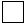 +380 Я даю згоду на отримання від територіальних органів Пенсійного фонду України інформації, що стосується мене, на адресу моєї електронної пошти __________________________________"___" ____________ 20__ року___________________
(підпис заявника)Паспортні дані, реєстраційний номер облікової картки платника податків (за наявності) і подані документи звірено.М. П.Найменування посадипідписВласне ім'я ПРІЗВИЩЕАркуш 2Заява та документи
Гр. __________________________________
                                                                                  (прізвище, ім'я, по батькові (за наявності))
прийнято "___" ____________ 20__ року і зареєстровано за N _____Перелік документів, доданих до заяви:N
з/пНазва документаНомер, дата видачі документа
(за наявності)123Перелік документів, яких недостатньо для призначення пенсії:N
з/пНазва документаСтрок подання документа
(дата)Дата подання документаПідписиПідписиN
з/пНазва документаСтрок подання документа
(дата)Дата подання документаЗаявникаСпеціаліста123456Найменування посадипідписВласне ім'я ПРІЗВИЩЕАркуш 1Аркуш 1__________________________________
__________________________________
__________________________________
(найменування територіального
органу Пенсійного фонду України)Гр. __________________________________
                                                                                 (прізвище, ім'я, по батькові (за наявності))Дата народження ____________________________ Тел. __________________________________Задеклароване/зареєстроване місце проживанняФактичне місце проживанняПаспорт:Серія
(за наявності)НомерУнікальний номер запису в Єдиному державному демографічному реєстрі (за наявності)Ким виданийДата видачіТермін дії*123456____________
* заповнюється при зверненні щодо виплати пенсії у зв'язку з виїздом на постійне місце проживання за кордонРеєстраційний номер облікової картки платника податків (крім осіб, які через свої релігійні переконання відмовляються від прийняття реєстраційного номера облікової картки платника податків та повідомили про це відповідний контролюючий орган і мають відмітку у паспорті)
__________________________________Прошу: припинити перерахування пенсії на поточний рахунок в банку та виплачувати пенсію за місцем фактичного проживання: __________________________________ продовжити виплату пенсії за довіреністю
__________________________________
                                                                                (реквізити довіреності (за наявності))Я ознайомлений, що відповідно до чинного законодавства виплата пенсії за довіреністю здійснюється протягом усього періоду дії довіреності за умови поновлення пенсіонером заяви про виплату пенсії за довіреністю через кожний рік дії такої довіреності. виплачувати частину пенсії на непрацездатних членів сім'ї.Непрацездатні члени сім'ї: __________________________________
__________________________________
                                                       (прізвище, ім'я, по батькові (за наявності), родинні стосунки, дата народження)Місце проживання одержувача частини пенсії:
__________________________________ виплатити пенсію за шість місяців наперед у зв'язку з виїздом на постійне місце проживання за кордон.
Дата зняття особи із задекларованого/зареєстрованого місця проживання в Україні
__________________________________. перевести виплату пенсії за новим місцем проживання. Раніше проживав за адресою:
__________________________________Інші відомості, необхідні для виплати пенсії 
 
 
 
 
 
 
 
________________
(підпис заявника)Інші відомості, необхідні для виплати пенсії 
 
 
 
 
 
 
 
________________
(підпис заявника)Інші відомості, необхідні для виплати пенсії 
 
 
 
 
 
 
 
________________
(підпис заявника)Інші відомості, необхідні для виплати пенсії 
 
 
 
 
 
 
 
________________
(підпис заявника)Інші відомості, необхідні для виплати пенсії 
 
 
 
 
 
 
 
________________
(підпис заявника)Інші відомості, необхідні для виплати пенсії 
 
 
 
 
 
 
 
________________
(підпис заявника)Про прийняття на роботу, звільнення з роботи, зміни у складі сім'ї, зміну місця проживання, виїзд за кордон на постійне місце проживання та інші обставини, що можуть вплинути на моє пенсійне забезпечення, зобов'язуюсь своєчасно повідомити територіальний орган Пенсійного фонду України. Я даю згоду на отримання від територіальних органів Пенсійного фонду України SMS-повідомлень з інформацією, що стосується мене, на номер мого мобільного телефону:+380 Я даю згоду на отримання від територіальних органів Пенсійного фонду України інформації, що стосується мене, на адресу моєї електронної пошти __________________________________"___" ____________ 20__ року___________________
(підпис заявника)Паспортні дані, реєстраційний номер облікової картки платника податків (за наявності) і подані документи звірено.М. П.Найменування посадипідписВласне ім'я ПРІЗВИЩЕАркуш 2Заява та документи
гр. __________________________________
                                                                                      (прізвище, ім'я, по батькові (за наявності))
прийнято "___" ____________ 20__ року і зареєстровано за N _____Перелік документів, доданих до заяви:N з/пНазва документаНомер, дата видачі документа
(за наявності)123Найменування посадипідписВласне ім'я ПРІЗВИЩЕАркуш 1Аркуш 1__________________________________
__________________________________
__________________________________
(найменування територіального
органу Пенсійного фонду України)Гр. __________________________________
                                                                                          (прізвище, ім'я, по батькові (за наявності))Дата народження: ______________________________ Тел. _________________________________Задеклароване/зареєстроване місце проживанняФактичне місце проживанняПаспорт:Серія
(за наявності)НомерУнікальний номер запису в Єдиному державному демографічному реєстрі (за наявності)Ким виданийДата видачі12345Реєстраційний номер облікової картки платника податків (крім осіб, які через свої релігійні переконання відмовляються від прийняття реєстраційного номера облікової картки платника податків та повідомили про це відповідний контролюючий орган і мають відмітку у паспорті)
__________________________________Повідомляю: про дату працевлаштування (початок діяльності, пов'язаної з отриманням доходу, укладення трудового договору, цивільно-правового договору, реєстрації як фізичної особи - підприємця, провадження незалежної професійної діяльності) (необхідне підкреслити) з ______________________ про дату звільнення (припинення діяльності, пов'язаної з отриманням доходу, трудового договору, цивільно-правового договору, припинення реєстрації фізичної особи - підприємця, провадження незалежної професійної діяльності) (необхідне підкреслити) з ______________________Про прийняття на роботу, звільнення з роботи, зміни в складі сім'ї, зміну місця проживання, виїзд за кордон на постійне місце проживання та інші обставини, що можуть вплинути на моє пенсійне забезпечення, зобов'язуюсь своєчасно повідомити територіальний орган Пенсійного фонду України. Я даю згоду на отримання від територіальних органів Пенсійного фонду України SMS-повідомлень з інформацією, що стосується мене, на номер мого мобільного телефону:+380 Я даю згоду на отримання від територіальних органів Пенсійного фонду України інформації, що стосується мене, на адресу моєї електронної пошти __________________________________"___" ____________ 20__ року___________________
(підпис заявника)Паспортні дані, реєстраційний номер облікової картки платника податків (за наявності) і подані документи звірено.М. П.Найменування посадипідписВласне ім'я ПРІЗВИЩЕАркуш 2Заява та документи
гр. __________________________________
                                                                      (прізвище, ім'я, по батькові (за наявності))
прийнято "___" ____________ 20__ року і зареєстровано за N _____Перелік документів, доданих до заяви:N
з/пНазва документаНомер, дата видачі документа
(за наявності)123Найменування посадипідписВласне ім'я ПРІЗВИЩЕАркуш 1Аркуш 1__________________________________
__________________________________
__________________________________
(найменування територіального
органу Пенсійного фонду України)Гр. __________________________________
                                                                 (прізвище, ім'я, по батькові (за наявності))Дата народження: _______________________________ Тел. ________________________________Задеклароване/зареєстроване місце проживанняФактичне місце проживанняПаспорт:Серія
(за наявності)НомерУнікальний номер запису в Єдиному державному демографічному реєстрі (за наявності)Ким виданийДата видачі12345Реєстраційний номер облікової картки платника податків (крім осіб, які через свої релігійні переконання відмовляються від прийняття реєстраційного номера облікової картки платника податків та повідомили про це відповідний контролюючий орган і мають відмітку у паспорті)
__________________________________Прошу виплатити недоотриману пенсію у зв'язку зі смертю пенсіонера
гр. __________________________________
(прізвище, ім'я, по батькові (за наявності), реєстраційний номер облікової картки платника податків (за наявності), місце проживання померлого пенсіонера, назва територіального органу Пенсійного фонду України, в якому померлий пенсіонер перебував на обліку)на рахунок у банкуN рахунку __________________________________
в __________________________________
 Інші відомості, необхідні для виплати недоотриманої пенсії 
 
 
 
_________________
(підпис заявника)Інші відомості, необхідні для виплати недоотриманої пенсії 
 
 
 
_________________
(підпис заявника)Інші відомості, необхідні для виплати недоотриманої пенсії 
 
 
 
_________________
(підпис заявника)Інші відомості, необхідні для виплати недоотриманої пенсії 
 
 
 
_________________
(підпис заявника) Я даю згоду на отримання від територіальних Пенсійного фонду України SMS-повідомлень з інформацією, що стосується мене, на номер мого мобільного телефону:+380 Я даю згоду на отримання від територіальних органів Пенсійного фонду України інформації, що стосується мене, на адресу моєї електронної пошти __________________________________"___" ____________ 20__ року___________________
(підпис заявника)Паспортні дані, реєстраційний номер облікової картки платника податків (за наявності) і подані документи звірено.М. П.Найменування посадипідписВласне ім'я ПРІЗВИЩЕАркуш 2гр. __________________________________
                                                                                   (прізвище, ім'я, по батькові (за наявності))
прийнято "___" ____________ 20__ року і зареєстровано за N _____Перелік документів, доданих до заяви:N з/пНазва документаНомер, дата видачі документа
(за наявності)123Найменування посадипідписВласне ім'я ПРІЗВИЩЕШТАМП
органу, що видав довідкуВидана __________________________________
__________________________________
про те, що його (її) заробітна плата, яка враховується при обчисленні пенсії, склала
__________________________________
__________________________________Місяці___ р.___ р.___ р.___ р.___ р.___ р.___ р.СіченьЛютийБерезеньКвітеньТравеньЧервеньЛипеньСерпеньВересеньЖовтеньЛистопадГруденьУсьогоНа всі виплати нараховано страхові внески (єдиний внесок).Довідка видана на підставі __________________________________,
                                                                                                              (назви первинних документів)які знаходяться за адресою: __________________________________.Не заперечуємо проти проведення перевірки первинних документів за період, зазначений у цій довідці.М. П. (за наявності)КерівникпідписВласне ім'я ПРІЗВИЩЕГоловний бухгалтерпідписВласне ім'я ПРІЗВИЩЕ__________________________________
__________________________________
__________________________________
(найменування територіального органу
Пенсійного фонду України)Гр. __________________________________
                                                                                (прізвище, ім'я, по батькові (за наявності))Дата народження: ____________________________ Тел. __________________________________Задеклароване/зареєстроване місце проживанняФактичне місце проживанняПаспорт:Серія
(за наявності)НомерУнікальний номер запису в Єдиному державному демографічному реєстрі (за наявності)Ким виданийДата видачі12345Реєстраційний номер облікової картки платника податків (крім осіб, які через свої релігійні переконання відмовляються від прийняття реєстраційного номера облікової картки платника податків та повідомили про це відповідний контролюючий орган і мають відмітку у паспорті)
__________________________________ Мені відомо, що відповідно до Закону України "Про загальнообов'язкове державне пенсійне страхування" пенсія за віком територіальними органами Пенсійного фонду України призначається автоматично (без звернення особи) з дня, що настає за днем досягнення пенсійного віку, передбаченого частиною першою статті 26 цього Закону (60 років), за наявності необхідного страхового стажу. Я повідомляю про бажання призначати пенсію за віком за моїм зверненням з більш пізнього віку. Я даю згоду на отримання від територіальних органів Пенсійного фонду України SMS-повідомлень з інформацією, що стосується мене, на номер мого мобільного телефону:+380 Я даю згоду на отримання від територіальних органів Пенсійного фонду України інформації, що стосується мене, на адресу моєї електронної пошти __________________________________"___" ____________ 20__ року___________________
(підпис заявника)Паспортні дані, реєстраційний номер облікової картки платника податків (за наявності) звірено.М. П.Найменування посадипідписВласне ім'я ПРІЗВИЩЕ"___" ____________ 20__ рокупідписВласне ім'я ПРІЗВИЩЕАркуш 1Аркуш 1__________________________________
__________________________________
__________________________________
(найменування територіального органу
Пенсійного фонду України)Гр. __________________________________
                                                                      (прізвище, ім'я, по батькові (за наявності))Дата народження: ______________________________ Тел. _________________________________Задеклароване/зареєстроване місце проживанняМісце фактичного проживанняПаспорт:Серія
(за наявності)НомерУнікальний номер запису в Єдиному державному демографічному реєстрі (за наявності)Ким виданийДата видачі12345Реєстраційний номер облікової картки платника податків (крім осіб, які через свої релігійні переконання відмовляються від прийняття реєстраційного номера облікової картки платника податків та повідомили про це відповідний контролюючий орган і мають відмітку у паспорті)
__________________________________Прошу виплатити допомогу на поховання померлого пенсіонера
гр. __________________________________
(прізвище, ім'я, по батькові (за наявності), реєстраційний номер облікової картки платника податків (за наявності), місце проживання померлого пенсіонера, назва територіального органу Пенсійного фонду України, в якому померлий пенсіонер перебував на обліку)на рахунок у банкуN рахунку __________________________________
в __________________________________
  Я даю згоду на отримання від територіальних органів Пенсійного фонду України SMS-повідомлень з інформацією, що стосується мене, на номер мого мобільного телефону:+380 Я даю згоду на отримання від територіальних органів Пенсійного фонду України інформації, що стосується мене, на адресу моєї електронної пошти __________________________________"___" ____________ 20__ року___________________
(підпис заявника)Паспортні дані, реєстраційний номер облікової картки платника податків (за наявності) і подані документи звірено.М. П.Найменування посадипідписВласне ім'я ПРІЗВИЩЕАркуш 2Заява та документи
гр. __________________________________
                                                                       (прізвище, ім'я, по батькові (за наявності))
прийнято "___" ____________ 20__ року і зареєстровано за N _____Перелік документів, доданих до заяви:N з/пНазва документаНомер, дата видачі документа
(за наявності)123Найменування посадипідписВласне ім'я ПРІЗВИЩЕ